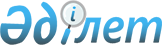 Об утверждении Гигиенических нормативов к физическим факторам, оказывающим воздействие на человекаПриказ Министра здравоохранения Республики Казахстан от 16 февраля 2022 года № ҚР ДСМ-15. Зарегистрирован в Министерстве юстиции Республики Казахстан 17 февраля 2022 года № 26831
      В соответствии с подпунктом 132-1) пункта 16 Положения о Министерстве здравоохранения Республики Казахстан, утвержденного постановлением Правительства Республики Казахстан от 17 февраля 2017 года № 71 ПРИКАЗЫВАЮ:
      1. Утвердить прилагаемые:
      1) оптимальные и допустимые показатели микроклимата, инфракрасного облучения, звука и освещенности согласно приложениям 1, 2, 3 к настоящему приказу;
      2) допустимые значения уровней инфразвука и ультразвука согласно приложениям 4, 5 к настоящему приказу;
      3) допустимые значения уровней ультрафиолетового излучения и аэроионов согласно приложениям 6, 7 к настоящему приказу;
      4) предельно-допустимые уровни электрических, магнитных полей и лазерного излучения согласно приложениям 8, 9 к настоящему приказу.
      2. Признать утратившим силу приказ Министра национальной экономики Республики Казахстан от 28 февраля 2015 года № 169 "Об утверждении Гигиенических нормативов к физическим факторам, оказывающим воздействие на человека" (зарегистрирован в Реестре государственной регистрации нормативных правовых актов под № 11147).
      3. Комитету санитарно-эпидемиологического контроля Министерства здравоохранения Республики Казахстан в установленном законодательством Республики Казахстан порядке обеспечить:
      1) государственную регистрацию настоящего приказа в Министерстве юстиции Республики Казахстан;
      2) размещение настоящего приказа на интернет-ресурсе Министерства здравоохранения Республики Казахстан после его официального опубликования;
      3) в течение десяти рабочих дней после государственной регистрации настоящего приказа в Министерстве юстиции Республики Казахстан представление в Юридический департамент Министерства здравоохранения Республики Казахстан сведений об исполнении мероприятий, предусмотренных подпунктами 1) и 2) настоящего пункта.
      4. Контроль за исполнением настоящего приказа возложить на курирующего вице-министра здравоохранения Республики Казахстан.
      5. Настоящий приказ вводится в действие по истечении десяти календарных дней после дня его первого официального опубликования. Оптимальные и допустимые показатели микроклимата (температуры, относительной влажности и скорости движения воздуха)
      Таблица 1 Нормируемые величины температуры, относительной влажности и скорости движения воздуха в рабочей зоне производственных помещений
      * Большая скорость движения воздуха в теплый период года соответствует максимальной температуре воздуха, меньшая - минимальной температуре воздуха. Для промежуточных величин температуры воздуха скорость его движения определяется интерполяцией.
      Среднесменная температура воздуха (tв) рассчитывается по уравнению: tв = tв1 × r1 + tв2 × r2 + … + tвn × rn / 8, где:
      tв1, tв2…tвnn – температура воздуха (оС) на соответствующих участках рабочего места;
      r1, r2… rn – время, (ч) выполнения работы на соответствующих участках рабочего места;
      8 – продолжительность рабочей смены (ч).
      Таблица 2 Минимальное количество участков измерения параметров микроклимата
      Таблица 3 Допустимые показатели ТНС-индекса для рабочих помещений с нагревающим микроклиматом независимо от периода года и открытых территорий в теплый период года (верхняя граница) Определение ТНС-индекса
      Для оценки нагревающего микроклимата в помещении (вне зависимости от периода года), а также для открытых территорий в теплый период года при температуре воздуха выше + 25 оС используется ТНС-индекс.
      1. Определение ТНС-индекса с помощью аспирационного психрометра и термометра с зачерненным шаром (шарового термометра):
      1) с помощью аспирационного психрометра определяют температуру смоченного термометра (tвл);
      2) температуру внутри зачерненного шара (tш) измеряют термометром, резервуар которого помещен в центр зачерненного полого шара; tш отражает влияние температуры воздуха, температуры поверхностей и скорости движения воздуха;
      3) ТНС-индекс рассчитывается по уравнению: ТНС = 0,7 tвл + 0,3 tш
      4) метод измерения и контроля ТНС-индекса аналогичен методу измерения и контроля температуры воздуха, в соответствии с требованиями ГОСТ 12.1.005-88.
      2. Определение ТНС-индекса с помощью метеометра типа МЭС-200 А, в комплект которого входит щуп измерительный с черным шаром:
      1) устанавливают щуп Щ2 в соответствии с инструкцией по эксплуатации прибора;
      2) измеряют значение ТНС.
      Полученные результаты сравниваются с нормативными значениями.
      Таблица 4 Допустимая продолжительность пребывания работающих в охлаждающей среде по показателям температуры воздуха*, оС
      Примечание: * При увеличении скорости движения воздуха на каждые 0,1 м/с температура воздуха увеличивают на 0,2оС.
      Таблица 5 Допустимая продолжительность (ч) однократного за рабочую смену пребывания на открытой территории в I A климатическом районе ("особый" климатический пояс) в зависимости от температуры воздуха и уровня энерготрат*
      Таблица 6 Допустимая продолжительность (ч) однократного за рабочую смену пребывания на открытой территории в I Б климатическом районе (IV климатический пояс) в зависимости от температуры воздуха и уровня энерготрат*
      Таблица 7 Допустимая продолжительность (ч) однократного за рабочую смену пребывания на открытой территории во II климатическом районе (III климатический пояс) в зависимости от температуры воздуха и уровня энерготрат*
      Примечание: * Учтена наиболее вероятная скорость ветра (3,6 м/с).
      Таблица 8 Допустимая продолжительность (ч) однократного за рабочую смену пребывания на открытой территории в III климатическом районе (I и II климатические пояса) в зависимости от температуры воздуха и уровня энерготрат*
      Примечание: * Учтена наиболее вероятная скорость ветра (5,6 м/с).
      Таблица 9 Внутрисменный режим работы на холоде (на открытой территории или в неотапливаемом помещении) в зависимости от температуры воздуха и скорости ветра в различных климатических регионах Режим работ на открытой территории в климатическом районе IA (работа категории IIа-IIб)
      Примечание:
      а – продолжительность непрерывного пребывания на холоде, мин;
      б – число 10-мин перерывов для обогрева за 4-ч период рабочей смены.
      * Отдых по причине физической усталости вследствие возможного перегревания проводят в теплом помещении.
      Таблица 10 Режим работ на открытой территории в климатическом районе I Б (работа категории IIа-IIб)
      Примечание:
      а – продолжительность непрерывного пребывания на холоде, мин;
      б – число 10-мин перерывов для обогрева за 4-ч период рабочей смены.
      * Отдых по причине физической усталости вследствие возможного перегревания проводят в теплом помещении.
      Таблица 11 Режим работ на открытой территории в климатическом районе II (работа категории IIа-IIб)
      Примечание:
      а – продолжительность непрерывного пребывания на холоде, мин;
      б – число 10-мин перерывов для обогрева за 4-ч период рабочей смены.
      * Отдых по причине физической усталости вследствие возможного перегревания проводят в теплом помещении.
      Таблица 12 Режим работ на открытой территории в климатическом районе III (работа категории IIа-IIб)
      Примечание:
      а – продолжительность непрерывного пребывания на холоде, мин;
      б – число 10-мин перерывов для обогрева за 4-ч период рабочей смены.
      Таблица 13 Режим работ на открытой территории в климатическом районе I A (категория работ I б)
      Примечание:
      а – продолжительность непрерывного пребывания на холоде, мин;
      б – число 10-минутных перерывов для обогрева за 4-часовой период рабочей смены.
      * Отдых по причине физической усталости вследствие возможного перегревания проводят в теплом помещении
      Таблица 14 Режим работ на открытой территории в климатическом районе I Б (категория работ I б)
      Примечание:
      а – продолжительность непрерывного пребывания на холоде, мин;
      б – число 10-мин перерывов для обогрева за 4-ч период рабочей смены.
      * Отдых по причине физической усталости вследствие возможного перегревания проводят в теплом помещении
      Таблица 15 Режим работ на открытой территории в климатическом районе II категория работ I б)
      Примечание:
      а – продолжительность непрерывного пребывания на холоде, мин;
      б – число 10-мин перерывов для обогрева за 4-ч период рабочей смены.
      Таблица 16 Режим работ на открытой территории в климатическом районе III (категория работ I б)
      Примечание:
      а – продолжительность непрерывного пребывания на холоде, мин;
      б – число 10-минутных перерывов для обогрева за 4-часовой период рабочей смены.
      Таблица 17 Оптимальные и допустимые нормы температуры, относительной влажности и скорости движения воздуха в обслуживаемой зоне помещений жилых зданий и общежитий
      Примечание. Значения в скобках относятся к домам для престарелых и инвалидов.
      Таблица 18 Оптимальные и допустимые нормы температуры, относительной влажности и скорости движения воздуха в обслуживаемой зоне детских дошкольных учреждений
      Примечание 1. В помещениях кухни, ванной и кладовой параметры воздуха принимают по таблице 1.
      Примечание 2. Для детских дошкольных учреждений, расположенных в районах с температурой наиболее холодной пятидневки (обеспеченностью 0,92) минус 31оС и ниже, допустимую расчетную температуру воздуха в помещении принимают на 1оС выше указанной в таблице 2.
      Таблица 19 Оптимальные и допустимые нормы температуры, относительной влажности и скорости движения воздуха в обслуживаемой зоне общественных и административных зданий
      Таблица 20 Продолжительность непрерывного инфракрасного облучения и пауз
      Примечание:
      Указанное предполагает применение одежды специальной для защиты от теплового излучения, костюмов для защиты от повышенных температур и использования средств коллективной защиты от инфракрасных излучений.
      Допустимые параметры микроклимата производственных помещений, оборудованных системами лучистого обогрева, применительно к выполнению работ средней тяжести в течение 8-ч рабочей смены, применительно к человеку, одетому в комплект одежды с теплоизоляцией 1 кло (0,155 осм/Вт), соответствуют величинам, указанным в таблице 15.
      Таблица 21 Допустимые параметры микроклимата производственных помещений, оборудованных системами лучистого обогрева
      Примечание:
      * При J > 60 используют головной убор.
      J1 - интенсивность теплового облучения теменной части головы на уровне 1,7 м от пола при работе стоя и на 1,5 м - при работе сидя.
      J2 - интенсивность теплового облучения туловища на уровне 1,5 м от пола при работе стоя и 1 м - при работе сидя.
      Таблица 22 Допустимая температура поверхности оборудования и ограждающих устройств, оС
      Примечание:
      <*> – Температура поверхности 43оС допускается, если с горячей поверхностью соприкасается менее 10 % поверхности тела или менее 10 % поверхности головы, исключая дыхательные пути.
      Допустимая температура поверхности оборудования при случайно (непреднамеренном) контакте с ней, оС
      Таблица 23
      Таблица 24 Допустимые сочетания температуры, влажности и скорости движения воздуха на рабочих местах подземных выработок
      Примечание.
      * В обводненных выработках - допускается превышение относительной влажности на 10%.
      ** Большая скорость, движения воздуха соответствует максимальной температуре.
      Таблица 25 Эквивалентные температуры для оценки комбинированного действия низких температур воздуха и ветра на незащищенные участки тела человека
      Таблица 26 Зависимость риска обморожения от интегрального показателя условий охлаждения (ИПУОО), балл
      Примечание:
      ИПУОО – рассчитывается по уравнению:
      ИПУОО = 34,654 – 0,4664 × t + 0,6337 × V, где:
      t – температура воздуха, оC;
      V – скорость ветра, м/с.
      Расшифровка аббревиатур:
      оС – Градус Цельсия;
      м/с – метр в секунду;
      ч – час;
      м – метр;
      м2 – квадратный метр;
      Вт/м2 – ватт на квадратный метр;
      мин – минут;
      % – процент;
      Тепловая нагрузка среды (ТНС-индекс) – эмпирический интегральный показатель (выраженный в °С), отражающий сочетанное влияние температуры воздуха, скорости его движения, влажности и теплового облучения на теплообмен человека с окружающей средой;
      ИПУОО – интегральный показатель условий охлаждения (обморожения). Оптимальные и допустимые показатели звука
      Таблица 1 Предельно-допустимые уровни звукового давления, уровни звука эквивалентные уровни звука для основных наиболее типичных видов трудовой деятельности и рабочих мест
      Примечание:
      Для тонального и импульсного шума – на 5 дБ менее значений, указанных в таблице.
      Для шума, создаваемого в помещениях установками кондиционирования воздуха, вентиляции и воздушного отопления - на 5 дБ меньше фактических уровней шума в этих помещениях (измеренных или определенных расчетом), если последние соответствуют значениям, указанным в таблице (принимаются, за исключением поправки для тонального и импульсного шума), в остальных случаях - на 5 дБ меньше значений, указанных в таблице.
      Максимальный уровень звука непостоянного шума на рабочих местах по позициям 6 и 13 таблицы составляет 110 дБА и менее при измерениях на временной характеристике "медленно", а максимальный уровень звука импульсного шума на рабочих местах по позиции 6 таблицы составляет 125 дБАI и менее при измерениях на временной характеристике "импульс".
      Таблица 2 Допустимые уровни звукового давления, дБ, (эквивалентные уровни звукового давления, дБ), допустимые эквивалентные и максимальные уровни звука на рабочих местах производственных и вспомогательных зданиях, на площадках промышленных предприятий, в помещениях жилых и общественных зданий и на территориях жилой застройки
      Примечание:
      1. В помещениях жилых зданий и на территориях жилой застройки прекращается деятельность, сопровождаемая повышенным шумом, с 22 до 9 часов утра, развлекательных заведений – с 22 до 9 часов утра в будние, с 23 до 10 часов утра в выходные и праздничные дни в соответствии с трудовым законодательством.
      2. Допустимые уровни шума в помещениях, приведенные в позициях 1,5-13, относятся только к шуму, проникающему из других помещений и извне.
      3. Допустимые уровни шума от внешних источников в помещениях, приведенные в позициях 5-12, установлены при условии обеспечения нормативного воздухообмена, то есть при отсутствии принудительной системы вентиляции или кондиционирования воздуха - выполняются при условии открытых форточек или аналогичных устройств, обеспечивающих приток воздуха. При наличии систем принудительной вентиляции или кондиционирования воздуха, обеспечивающих нормативный воздухообмен, допустимые уровни внешнего шума у зданий (15-17) увеличивают из расчета обеспечения допустимых уровней в помещениях при закрытых окнах.
      4. Допустимые уровни шума от оборудования систем вентиляции, кондиционирования воздуха и воздушного отопления, а также от насосов систем отопления и водоснабжения и холодильных установок встроенных (пристроенных) предприятий торговли и общественного питания принимают на 5 дБ (дБА) ниже значений, указанных в таблице 2, за исключением позиций 10-13 (для ночного времени суток), без применения поправки на тональность шума.
      5. Расшифровка аббревиатур:
      дБ – децибел;
      Гц – герц;
      дБА – акустические децибелы. Оптимальные и допустимые показатели освещенности
      Таблица 1 Уровни освещенности при точных зрительных работах
      Таблица 2 Нормируемые показатели к освещению помещений промышленных предприятий КЕО, нормируемая освещенность, допустимые сочетания показателей ослепленности и коэффициента пульсации освещенности
      Таблица 3 Нормируемые показатели освещения общепромышленных помещений и сооружений
      * Освещенность снижена на ступень шкалы, так как оборудование не требует постоянного обслуживания или вследствие кратковременного пребывания людей в помещении.
      ** Освещенность приведена для ламп накаливания.
      Примечание:
      1. Наличие нормируемых значений освещенности в графах обоих систем освещения указывает на возможность применения одной из этих систем. Предпочтительным является применение системы комбинированного освещения.
      2. При дробном обозначении коэффициента пульсации в числителе - для местного и общего освещения в системе комбинированного освещения, а в знаменателе - для местного и общего освещения в системе общего освещения.
      3. Более подробные таблицы нормируемых значений показателей освещения приводятся в отраслевых нормах.
      Таблица 4 Нормируемые показатели освещения основных помещений общественных, жилых, вспомогательных зданий
      Примечание 1:
      1) Приведен показатель ослепленности.
      2) Нормированные значения КЕО повышены в помещениях специально предназначенных для работы и обучения детей и подростков.
      3) В жилых домах и квартирах приведенные значения освещенности являются рекомендуемыми.
      4) Нормированные значения установлены на основании экспертных оценок
      5) Норма освещенности дана для ламп накаливания.
      Примечание 2:
      1. Наличие нормируемых значений освещенности в графах обеих систем искусственного освещения указывает на возможность применения одной из этих систем.
      2. При дробном обозначении освещенности, приведенной в графе 4 таблицы, в числителе указана норма освещенности от общего и местного освещения на рабочем месте, а в знаменателе - освещенность от общего освещения по помещению.
      3. При дробном обозначении показателя дискомфорта, приведенного в графе 7 таблицы, в числителе указана норма для общего освещения в системе комбинированного освещения, а в знаменателе - для системы одного общего освещения.
      4. При дробном обозначении коэффициента пульсации, приведенного в графе 8 таблицы, в числителе указана норма для местного освещения или одного общего освещения, а в знаменателе - для общего освещения в системе комбинированного.
      5. Расшифровка аббревиатур:
      КЕО – коэффициент естественной освещенности;
      угл.мин. – угловые минуты;
      % – процент;
      м – метр;
      кд/м2 – в канделах на квадратный метр;
      лк – люкс. Допустимые значения уровней инфразвука
      Таблица 1 Предельно-допустимые уровни инфразвука в производственных помещениях, допустимые уровни инфразвука на территории жилой застройки и в жилых и общественных зданиях
      Таблица 2 Допустимые уровни шума, создаваемого отдельными видами медицинской техники в зависимости от режимов работы (шумовые характеристики на расстоянии одного метра от оборудования)
      Примечание:
      дБ – децибел;
      Гц – герц;
      дБ Лин – общий (линейный) уровень звукового давления;
      дБА – акустический децибел. Допустимые значения уровней ультразвука
      Таблица 1 Предельно-допустимые уровни воздушного ультразвука в производственных условиях
      Таблица 2 Предельно-допустимые уровни контактного ультразвука для работающих
      Примечание:
      Предельно допустимого уровня контактного ультразвука принимают на 5 дБ ниже значений, указанных в таблице, в тех случаях, когда работающие подвергаются совместному воздействию воздушного и контактного ультразвука.
      При использовании ультразвуковых источников бытового назначения, генерирующих колебания с частотами ниже 100 кГц, допустимые уровни воздушного и контактного ультразвука составляет 75 дБ и ниже на рабочей частоте источника.
      Расшифровка аббревиатур:
      кГц – килоГерц;
      дБ – децибел;
      м/с – метр в секунду. Допустимые значения уровней ультрафиолетового излучения
      Таблица 1 Допустимые уровни воздействия ультрафиолетового излучения в условиях производства
      Интенсивность облучения работающих при наличии незащищенных участков поверхности кожи составляет 0,2 м2 и ниже и периода облучения до 5 минут при длительности пауз между ними не менее 30 минут и общей продолжительности воздействия за смену до 60 минут - не превышает:
      Таблица 2 Допустимые уровни воздействия ультрафиолетового излучения в условиях производства
      Интенсивность ультрафиолетового облучения работающих при наличии незащищенных участков поверхности кожи составляет 0,2 м2 и ниже (лицо, шея, кисти рук и аналогичные части тела), общей продолжительности воздействия излучения 50 % рабочей смены и длительности однократного облучения свыше 5 минут и более не превышает:
      Примечание:Вт/м2 – ватт на квадратный метр;нм – нанометр;м2 – квадратный метр;% – процент. Допустимые значения уровней аэроионов
      Примечание:ион/см3 – ион на кубический сантиметр. Предельно-допустимые уровни электрических и магнитных полей
      Таблица 1 Предельно-допустимые уровни постоянного магнитного поля
      Таблица 2 Предельно-допустимые уровни напряженности периодических (синусоидальных) магнитных полей для условий общего (на все тело) и локального (на конечности) воздействия
      Таблица 3 Предельно-допустимые уровни воздействия импульсных магнитных полей частотой 50 Гц в зависимости от режима генерации
      Таблица 4 Предельно-допустимые уровни энергетических экспозиций (ЭЭПДУ) на рабочих местах за смену для диапазона частот > 30 кГц – 300 ГГц
      Примечание.
      Предельно допустимые значения Е и Н в диапазоне частот 60 кГц-300 МГц на рабочих местах персонала определяют исходя из допустимой энергетической нагрузки и времени воздействия по уровнению 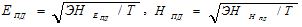 , где:

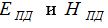 – предельно допустимые значения напряженности электрического, В/м, и магнитного, А/м, поля;


      Т – время воздействия, ч;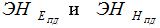 – предельно допустимое значение энергетической нагрузки в течение рабочего дня, (В/м)2 ч и (А/м)2 ч.


      Одновременное воздействие электрического и магнитного полей в диапазоне частот от 0,06 до 3 МГц считается допустимым при условии 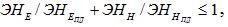  где:


      ЭНЕ и ЭНН – энергетические нагрузки, характеризующие воздействия электрического и магнитного полей.
      Таблица 5 Максимальные допустимые уровни напряженности электрического и магнитного полей, плотности потока энергии электромагнитного поля диапазона частот > 30 кГц-300 ГГц
      Примечание:
      * для условий локального облучения кистей рук.
      Предельно допустимые значения ППЭ ЭМП в диапазоне частот 300 МГц-300 ГГц определяют исходя из допустимой энергетической нагрузки и времени воздействия по уравнению 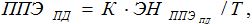  где:


      ППЭПД – предельно допустимое значение плотности потока энергии, Вт/м2 (мВт/см2, мкВт/см2);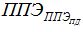 – предельно допустимая величина энергетической нагрузки, равная 2 Вт·ч/м2 (200 мкВт·ч/см2);


      К – коэффициент ослабления биологической эффективности, равный:
      1 – для всех случаев воздействия, исключая облучение от вращающихся и сканирующих антенн;
      10 – для случаев облучения от вращающихся и сканирующих антенн с частотой вращения или сканирования 1 Гц и менее и скважностью 50 и более;
      Т – время пребывания в зоне облучения за рабочую смену, ч.
      Во всех случаях максимальное значение ППЭПД 10 Вт/м2 и менее (1000 мкВт/см2). Предельно-допустимые уровни электрических и магнитных полей промышленной частоты для населения
      Таблица 6
      Таблица 7 Допустимые уровни электромагнитных полей диапазона частот 30 кГц – 300 ГГц для населения (на селитебной территории, в местах массового отдыха, внутри жилых, общественных и производственных помещений)
      Примечания:
      * – для случаев облучения от антенн, работающих в режиме кругового обзора или сканирования.
      1. Диапазоны, приведенные в таблице, исключают нижний и включают верхний предел частоты.
      2. Напряженность электрического поля радиолокационных станций специального назначения, предназначенных для контроля космического пространства, радиостанций для осуществления связи через космическое пространство, работающих в диапазоне частот 150-300 МГц в режиме электронного сканирования луча, на территории населенных мест, расположенной в ближней зоне излучения, не превышает 6 В/м и на территории населенных мест, расположенных в дальней зоне излучения – 19 В/м.
      Граница дальней зоны излучения станций определяется из соотношения 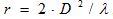  где:


      r – расстояние от антенны, м;
      D – максимальный линейный размер антенны, м;
      l – длина волны, м.
      Представленные ДУ для населения распространяются также на другие источники ЭМП в этом диапазоне частот.
      При одновременном облучении от нескольких источников, для которых установлены одни и те же ПДУ, соблюдаются следующие условия: 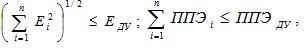 где:


      Еi – напряженность электрического поля, создаваемая источником ЭМП под i-тым номером;
      ППЭi – плотность потока энергии, создаваемая источником ЭМП под i-тым номером;
      ЕДУ – ДУ напряженности электрического поля нормируемого диапазона;
      ППЭДУ – ДУ плотности потока энергии нормируемого диапазона;
      n – количество источников ЭМП.
      При одновременном облучении от нескольких источников ЭМП, для которых установлены разные ПДУ, соблюдаются следующие условия 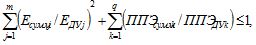  где:


      Eсумм j – суммарная напряженность электрического поля, создаваемая источниками ЭМП j-того нормируемого диапазона;
      Е ДУ j – ДУ напряженности электрического поля j- того нормируемого диапазона;
      ППЭсумм k – суммарная плотность потока энергии, создаваемая источниками ЭМП k-го нормируемого диапазона;
      ППЭДУ k – ДУ плотности потока энергии k-того нормируемого диапазона;
      m – количество диапазонов, для которых нормируется Е;
      q – количество диапазонов, для которых нормируется ППЭ.
      3. Допустимые уровни для жилых помещений применяют также для балконов и лоджий (включая прерывистое и вторичное излучение), от стационарных передающих радиотехнических объектов.
      4. Требования настоящего раздела не распространяются на электромагнитное воздействие случайного характера, а также создаваемое передвижными передающими радиотехническими объектами.
      5. Расшифровка аббревиатур:ПДУ – предельно-допустимые уровни;ДУ – допустимые уровни;мин – минут;мТл – миллитесла;мкТл – микротесла;ч – час;А/м – ампер на метр;Гц – герц;кГц – килоГерц;ГГц – гигагерц;МГц – мегагерц;В/м – вольт на метр;мкВт/см2 – микроватт на квадратный сантиметр;ЭЭПДУ – предельно-допустимые уровни энергетических экспозиций;ЭМП – электромагнитные поля;МП – магнитные поля;ППЭ – плотность потока энергии. Предельно-допустимые уровни лазерного излучения
      Таблица 1 Соотношения для определения HПДУ, EПДУ и WПДУ, PПДУ при однократном воздействии на глаза и кожу коллимированного или рассеянного лазерного излучения в диапазоне I (180 < l ≤ 380 нм). Ограничивающая апертура – 1,1 × 10-3 м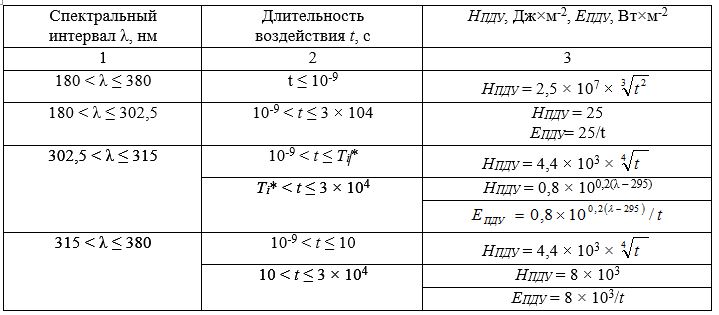 
      Во всех случаях: WПДУ = HПДУ × 106; PПДУ = EПДУ × 10-6*Тi = 10-15 × 100,8(l– 295), l – нм
      Таблица 2 Предельные однократные суточные дозы при облучении глаз и кожи лазерным излучением в спектральном диапазоне I (180 < l ≤ 380 нм)
      Таблица 3 Соотношение для определения WПДУ при однократном воздействии на глаза коллимированного лазерного излучения в спектральном диапазоне II (380 < l < 1400 нм). Длительность воздействия меньше 1 с. Ограничивающая апертура – 7 × 10-3 м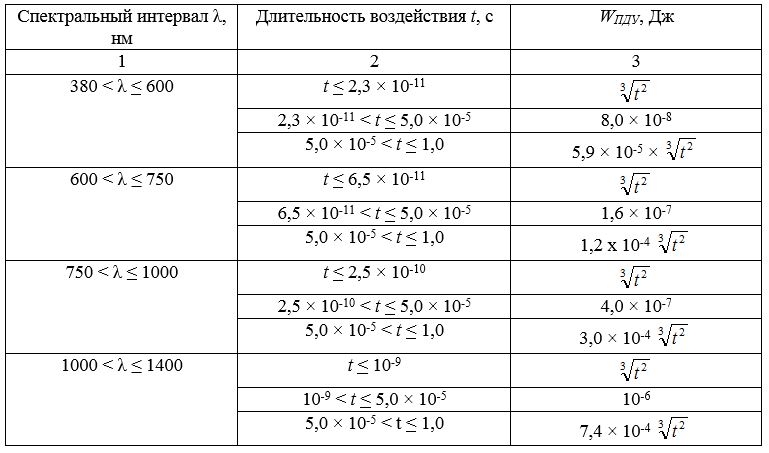 
      Таблица 4 Соотношения для определения PПДУ при однократном воздействии на глаза коллимированного лазерного излучения в спектральном диапазоне II (380 < l < 1400 нм). Длительность облучения больше 1 с. Ограничивающая апертура – 7 × 10-3 м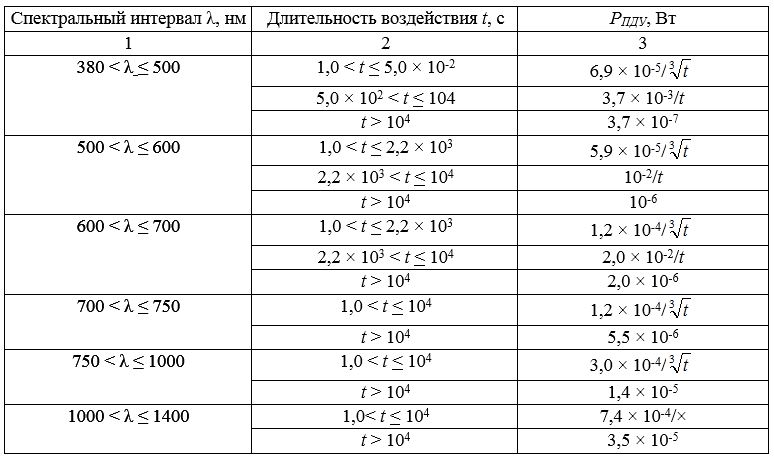 
      Таблица 5 Зависимость величины поправочного коэффициента b от видимого углового размера протяженного источника излучения a для различных интервалов длительностей облучения
      Если a < aпред, величина b принимается равной единице.
      Таблица 6 Соотношения для определения HПДУ, EПДУ и WПДУ, PПДУ при однократном воздействии на кожу коллимированного или рассеянного лазерного излучения в спектральном диапазоне II (380 < l < 1400 нм). Ограничивающая апертура – 1,1×10-3 м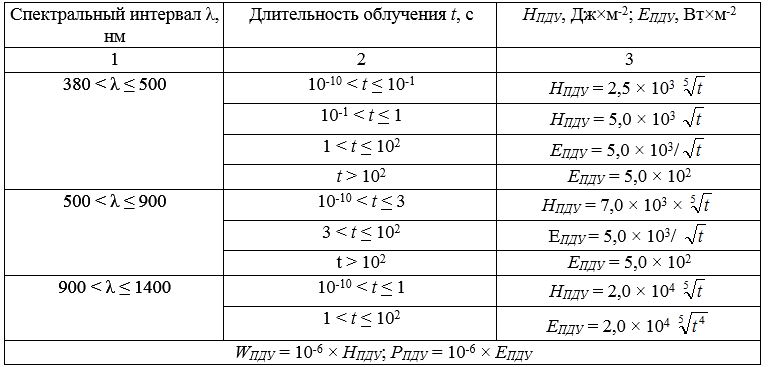 
      Таблица 7 Соотношения для определения HПДУ, EПДУ и WПДУ, PПДУ при однократном воздействии на глаза и кожу коллимированного или рассеянного лазерного излучения в спектральном диапазоне III (1400 < l < 105 нм). Ограничивающая апертура - 1,1 × 10-3 м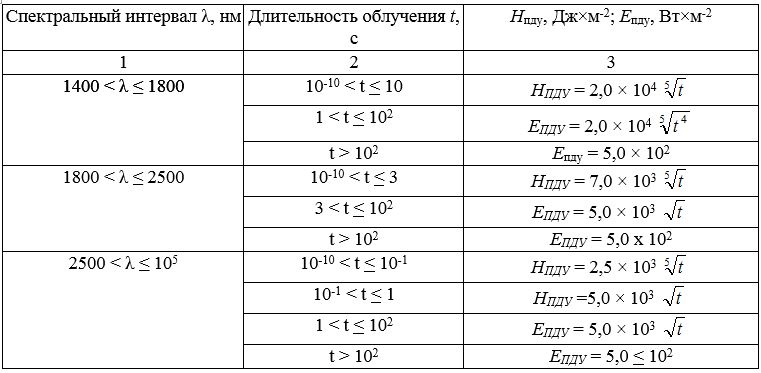 
      WПДУ = 10-6 х HПДУ; PПДУ = 10-6 × EПДУ
      Таблица 8 Соотношения для определения классов лазеров по степени опасности генерируемого излучения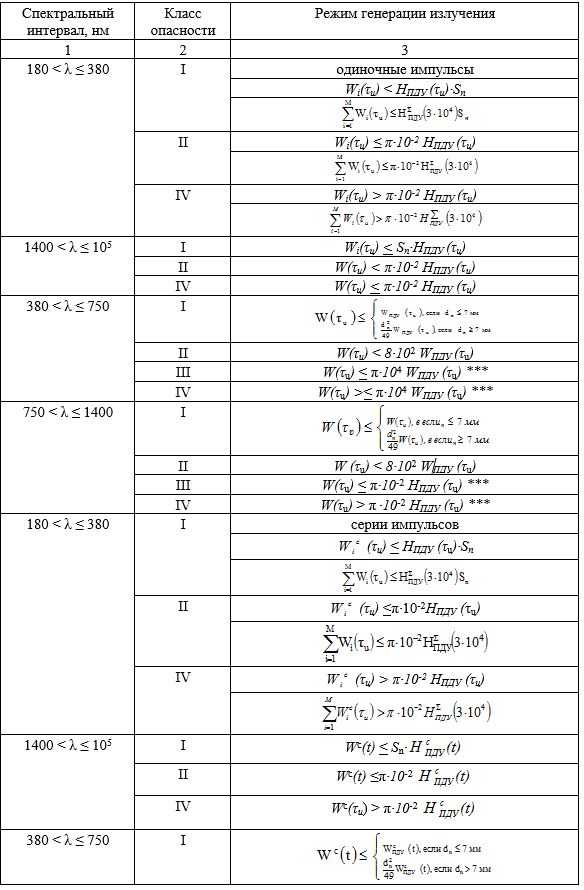 
      Продолжение таблицы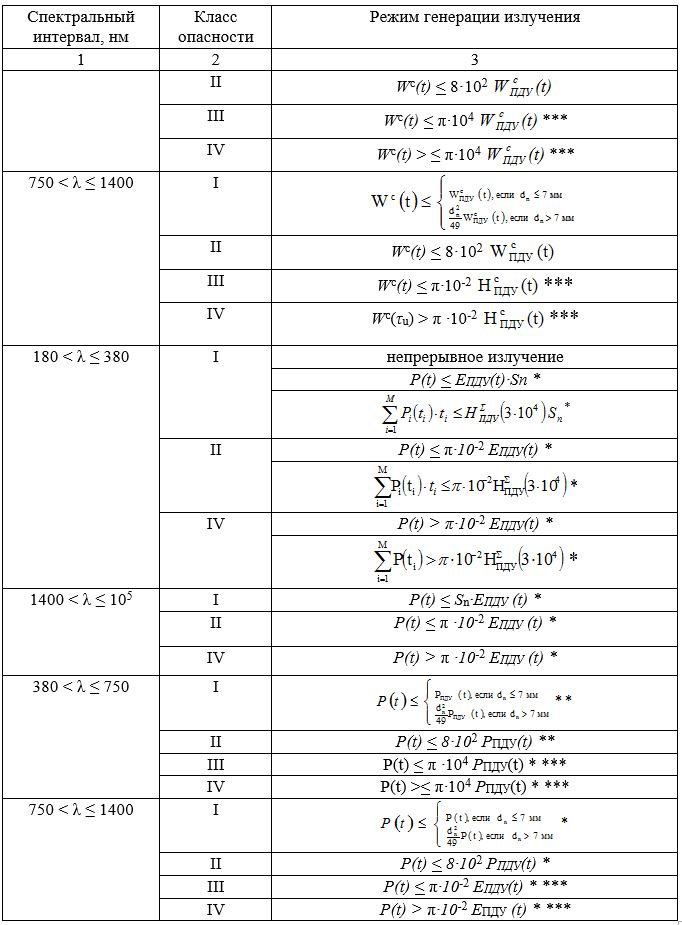 
      Примечание:
      * – длительность воздействия непрерывного излучения в диапазонах 180 < l ≤ 380 нм, 750 < l ≤ 1400 нм и 1400 < l ≤ 105 нм принимается равным 10 с (наиболее вероятное время пребывания человека в состоянии полной недвижимости);
      ** – длительность воздействия непрерывного излучения в диапазоне 380 < l ≤ 750 нм принимается равной 0,25 с (время мигательного рефлекса);
      *** – предельно допустимые уровни HПДУ и EПДУ для кожи.
      Обозначение:
      l – длина волны лазерного излучения (нм).
      a – видимый угловой размер источника излучения (рад).
      aпред – предельный видимый угловой размер источника, при котором он может рассматриваться как точечный.
      x – параметр, характеризующий нестабильность энергии импульсов в серии.
      tu – длительность импульса лазерного излучения (с).
      b – поправочный коэффициент, используемый при определении ПДУ лазерного излучения от протяженного источника, угловой размер которого превышает aпред.
      D – оптическая плотность.
      Dl – оптическая плотность светофильтра на длине волны l.
      dn – диаметр пучка лазерного излучения (м).
      dа – диаметр ограничивающей апертуры (м).
      dзр – диаметр зрачка глаза (м, мм).
      E – облученность (Вт × м-2).
      Eс(t) – облученность, создаваемая серией импульсов излучения общей длительностью t.
      EПДУ – предельно допустимый уровень облученности (Вт × м-2).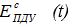  – предельно допустимое значение облученности серии импульсов общей длительностью t.

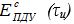 – предельно допустимое значение облученности одного импульса из серии.


      Fu – частота следования импульсов излучения в Гц.
      H – энергетическая экспозиция лазерного излучения (Дж × м2).
      Hi – энергетическая экспозиция i-го импульса из серии импульсов.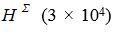 – суммарное значение энергетической экспозиции за рабочий день (t = 3×104 с) – суточная доза.


      HПДУ – предельно допустимое значение энергетической экспозиции лазерного излучения.
      HПДУ (tu) – предельно допустимое значение энергетической экспозиции импульса лазерного излучения длительностью t.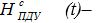 предельно допустимое значение энергетической экспозиции серии импульсов общей длительностью t.

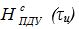  – предельно допустимое значение энергетической экспозиции одного импульса из серии импульсов.

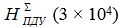 – предельная суточная доза.


      k – кратность (увеличение) оптического средства наблюдения.
      l – расстояние от источника излучения до точки наблюдения (м).
      M – общее число импульсов излучения за рабочий день (3 × 104 с).
      N – число импульсов в серии.
      P – мощность лазерного излучения (Вт).
      Pоп – мощность лазерного излучения, прошедшего через ограничивающую апертуру, расположенную в плоскости входного зрачка оптического прибора.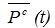 – средняя мощность излучения серии импульсов общей длительностью t.


      Pd(i) – значение P(i) для протяженного источника.
      PПДУ – предельно допустимый уровень мощности.
      PdПДУ– значение Pпду для протяженного источника.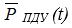  – предельно допустимое среднее значение мощности непрерывного лазерного излучения за время t.

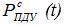  – предельно допустимое значение мощности серии импульсов общей длительностью t.

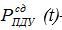 – значение P(t) для протяженного источника.


      Sа – площадь ограничивающей апертуры (м2).
      Sn – площадь поперечного сечения пучка (м2).
      Sо – площадь поверхности источника излучения (м2).
      t – длительность воздействия (облучения) непрерывным излучением или серией импульсов лазерного излучения (с).
      W – энергия лазерного излучения (Дж).
      W(tu) – энергия импульса лазерного излучения длительностью t.
      Wc(t) – энергия серии импульсов лазерного излучения общей длительностью t.
      Wc(tu) – энергия отдельного импульса из серии.
      Wc(tu)max – значение W(tu) для импульса из серии, имеющего максимальную амплитуду.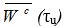  – средняя энергия одного импульса из серии: 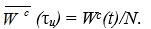 
      Wоn – энергия лазерного излучения, прошедшего через ограничительную апертуру, расположенную в плоскости входного зрачка оптического прибора.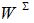 – суммарное значение энергии излучения нескольких источников.


      WПДУ – предельно допустимый уровень энергии лазерного излучения.
      WПДУ (tu) – предельно допустимое значение энергии импульса лазерного излучения длительностью tu.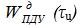  – значение WПДУ(tu) для протяженного источника.

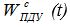  – предельно допустимое значение энергии серии импульсов длительностью t.

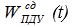  – значение (t) для протяженного источника.

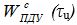  – предельно допустимое значение энергии одного импульса из серии.

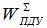 – предельно допустимый уровень суммарной энергии излучения нескольких источников, действие которых аддитивно.


      ПДУ – предельно-допустимые уровни.
      м – метр.
      с – секунд.
      Дж – джоуль.
      Вт – вольт.
      Гц – Герц.
      м2 – квадратный метр.
					© 2012. РГП на ПХВ «Институт законодательства и правовой информации Республики Казахстан» Министерства юстиции Республики Казахстан
				
      Министр здравоохраненияРеспублики Казахстан 

А. Ғиният
Приложение 1 к приказу
Министра здравоохранения
Республики Казахстан
от 16 февраля 2022 года
№ ҚР ДСМ-15
№
Период года
Категория работ
Температура, оС
Температура, оС
Температура, оС
Температура, оС
Температура, оС
Относительная влажность на рабочих местах - постоянных и непостоянных, не более
Относительная влажность на рабочих местах - постоянных и непостоянных, не более
Скорость движения, м/с на рабочих местах - постоянных и непостоянных*
Скорость движения, м/с на рабочих местах - постоянных и непостоянных*
№
Период года
Категория работ
Оптимальная
Допустимая
Допустимая
Допустимая
Допустимая
Оптимальная
Допустимая
Оптимальная, не более
Допустимая
№
Период года
Категория работ
Оптимальная
Верхняя граница
Верхняя граница
Нижняя граница
Нижняя граница
Оптимальная
Допустимая
Оптимальная, не более
Допустимая
№
Период года
Категория работ
Оптимальная
на рабочих местах
на рабочих местах
на рабочих местах
на рабочих местах
Оптимальная
Допустимая
Оптимальная, не более
Допустимая
№
Период года
Категория работ
Оптимальная
постоянных
непостоянных
постоянных
Непостоянных
Оптимальная
Допустимая
Оптимальная, не более
Допустимая
1
2
3
4
5
6
7
8
9
10
11
12
1
Холодный период года
Легкая – 1а
22-24
25
26
21
18
40-60
75
0,1
не более 0,1
1
Холодный период года
Легкая – 1б
21-23
24
25
20
17
40-60
75
0,1
не более 0,2
1
Холодный период года
Средней тяжести – II a
18-20
23
24
17
15
40-60
75
0,2
не более 0,3
1
Холодный период года
Средней тяжести – II б
17-19
21
23
15
13
40-60
75
0,2
не более 0,4
1
Холодный период года
Тяжелая – III
16-18
19
20
13
12
40-60
75
0,3
не более 0,5
2
Теплый период года
Легкая – 1а
23-25
28
30
22
20
40-60
55 при 28 оС
0,1
0,1-0,2
2
Теплый период года
Легкая – 1б
22-24
28
30
21
19
40-60
60 – при 27 оС
0,2
0,1-0,3
2
Теплый период года
Средней тяжести – II a
21-23
27
29
18
17
40-60
65 – при 26 оС
0,3
0,2-0,4
2
Теплый период года
Средней тяжести – II б
20-22
27
29
16
15
40-60
70 – при 25 оС
0,3
0,2-0,5
2
Теплый период года
Тяжелая – III
18-20
26
28
15
13
40-60
75 – при 24 оС и ниже
0,4
0,2-0,6
№
Площадь помещений, м2
Количество участков измерения
1
2
3
1
до 100
4
2
101 – 400
8
3
более 400
Количество участков определяется расстоянием между ними, которое составляет 10 м и менее
№
Категория работ
ТНС-индекс (оС)
1
2
3
1
I а
26,4
1
2
3
1
2
3
2
I б
25,8
3
II а
25,1
4
II б
23,9
5
III
21,8
Категория работ
Энерготраты, Вт/м2 
Период непрерывного пребывания, ч
Период непрерывного пребывания, ч
Период непрерывного пребывания, ч
Период непрерывного пребывания, ч
Период непрерывного пребывания, ч
Категория работ
Энерготраты, Вт/м2 
8
6
4
2
1
1
2
3
4
5
6
7
I а
58-77
21,0-18,9
19,0-17,0
16,7-15,0
15,0-13,0
14,0-12,0
I б
78-97
19,8-18,0
17,9-16,0
16,0-14,0
14,0-12,0
13,0-11,0
II а
98-129
17,0-15,0
15,0-13,0
13,0-11,0
11,0-9,0
10,0-8,0
II б
130-160
16,0-14,0
14,0-12,0
12,0-10,0
10,0-8,0
9,0-7,0
III
161-193
15,0-13,0
13,0-11,0
11,0-9,0
9,0-7,0
8,0-6,0
Температура воздуха, оС
Энерготраты, Вт/м2 (категория работ)
Энерготраты, Вт/м2 (категория работ)
Энерготраты, Вт/м2 (категория работ)
Температура воздуха, оС
88 (Iб)
113 (IIа)
145 (IIб)
1
2
3
4
-10
охлаждение через 2,8
охлаждение поверхности тела отсутствует
охлаждение поверхности тела отсутствует
-15
1,8
охлаждение через 5,6
-"-
-20
1,3
2,6
-"-
-25
1,0
1,7
-"-
-30
0,9
1,3
охлаждение через 3,4
-35
0,7
1,0
2,0
-40
0,6
0,8
1,4
Примечание: * Учтена наиболее вероятная скорость ветра (6,8 м/с).
Примечание: * Учтена наиболее вероятная скорость ветра (6,8 м/с).
Примечание: * Учтена наиболее вероятная скорость ветра (6,8 м/с).
Примечание: * Учтена наиболее вероятная скорость ветра (6,8 м/с).
Температура воздуха, оС
Энерготраты, Вт/м2 (категория работ)
Энерготраты, Вт/м2 (категория работ)
Энерготраты, Вт/м2 (категория работ)
Температура воздуха, оС
88 (Iб)
113 (IIа)
145 (IIб)
1
2
3
4
-10
охлаждение поверхности тела отсутствует
охлаждение поверхности тела отсутствует
охлаждение поверхности тела отсутствует
-15
охлаждение через 7,1
охлаждение поверхности тела отсутствует
охлаждение поверхности тела отсутствует
-20
3,4
охлаждение поверхности тела отсутствует
-"-
-25
2,3
-"-
-"-
-30
1,7
охлаждение через 4,3
-"-
-35
1,4
2,5
-"-
-40
1,1
1,9
-"-
Примечание:* Учтена наиболее вероятная скорость ветра (1,3 м/с).
Примечание:* Учтена наиболее вероятная скорость ветра (1,3 м/с).
Примечание:* Учтена наиболее вероятная скорость ветра (1,3 м/с).
Примечание:* Учтена наиболее вероятная скорость ветра (1,3 м/с).
Температура воздуха, оС
Энерготраты, Вт/м2 (категория работ)
Энерготраты, Вт/м2 (категория работ)
Энерготраты, Вт/м2 (категория работ)
Температура воздуха, оС
88 (Iб)
113 (IIа)
145 (IIб)
1
2
3
4
-10
охлаждение через 1,7
охлаждение через 4,6
охлаждение поверхности тела отсутствует
-15
1,2
2,2
-"-
-20
0,9
1,5
охлаждение через 5,5
-25
0,8
1,1
2,4
-30
0,7
0,9
1,6
-35
0,6
0,7
1,1
-40
0,5
0,6
0,9
Температура воздуха, оС
Энерготраты, Вт/м2 (категория работ)
Энерготраты, Вт/м2 (категория работ)
Энерготраты, Вт/м2 (категория работ)
Температура воздуха, оС
88 (I б)
113 (II а)
145 (II б)
1
2
3
4
-5
Охлаждение через 1,4
Охлаждение через 3,0
охлаждение поверхности тела отсутствует
-10
1,0
1,7
-"-
-15
0,8
1,1
охлаждение через 2,7
-20
0,7
0,9
1,5
-25
0,6
0,7
1,1
-30
0,5
0,6
0,8
-35
0,4
0,5
0,7
-40
0,3
0,4
0,6
Температура воздуха, оС
Скорость ветра, м/с
Скорость ветра, м/с
Скорость ветра, м/с
Скорость ветра, м/с
Скорость ветра, м/с
Скорость ветра, м/с
Скорость ветра, м/с
Скорость ветра, м/с
Скорость ветра, м/с
Скорость ветра, м/с
Скорость ветра, м/с
Скорость ветра, м/с
Температура воздуха, оС
<=1
<=1
2
2
4
4
6
6
8
8
10
10
Температура воздуха, оС
а
б
а
б
а
б
а
б
а
б
а
б
1
2
3
4
5
6
7
8
9
10
11
12
13
-10
– *
– *
– *
– *
– *
– *
– *
– *
– *
– *
– *
– *
-15
– *
– *
– *
– *
– *
– *
– *
– *
– *
– *
154
1
-20
– *
– *
– *
– *
– *
– *
180
1
130
1
98
2
-25
– *
– *
– *
– *
150
1
114
1
90
2
72
2
-30
150
1
130
1
103
2
83
2
68
2
63
3
-35
106
1
95
2
79
2
66
3
55
3
47
4
-40
82
2
75
2
64
3
54
3
46
4
40
4
-45
67
3
62
3
53
3
46
4
40
4
35
5
Температура воздуха, оС
Скорость ветра, м/с
Скорость ветра, м/с
Скорость ветра, м/с
Скорость ветра, м/с
Скорость ветра, м/с
Скорость ветра, м/с
Скорость ветра, м/с
Скорость ветра, м/с
Скорость ветра, м/с
Скорость ветра, м/с
Скорость ветра, м/с
Скорость ветра, м/с
Температура воздуха, оС
<=1
<=1
2
2
4
4
6
6
8
8
10
10
Температура воздуха, оС
а
б
а
б
а
б
а
б
а
б
а
б
1
2
3
4
5
6
7
8
9
10
11
12
13
1
2
3
4
5
6
7
8
9
10
11
12
13
-10
– *
– *
– *
– *
– *
– *
– *
– *
– *
– *
– *
– *
-15
– *
– *
– *
– *
– *
– *
– *
– *
– *
– *
– *
– *
-20
– *
– *
– *
– *
– *
– *
– *
– *
186
1
120
1
-25
– *
– *
– *
– *
– *
– *
– *
– *
115
1
85
2
-30
– *
– *
– *
– *
148
1
111
1
84
2
65
3
-35
164
1
142
1
108
1
83
2
66
3
53
3
-40
116
1
104
2
82
2
66
3
55
3
45
4
-45
90
2
82
2
67
3
56
3
46
4
38
4
-50
73
2
67
3
59
3
48
4
40
4
34
5
-55
62
3
57
3
49
4
42
4
36
5
29
6
-60
52
3
50
4
43
4
37
4
32
5
27
6
Температура воздуха, оС
Скорость ветра, м/с
Скорость ветра, м/с
Скорость ветра, м/с
Скорость ветра, м/с
Скорость ветра, м/с
Скорость ветра, м/с
Скорость ветра, м/с
Скорость ветра, м/с
Скорость ветра, м/с
Скорость ветра, м/с
Скорость ветра, м/с
Скорость ветра, м/с
Температура воздуха, оС
<=1
<=1
2
2
4
4
6
6
8
8
10
10
Температура воздуха, оС
а
б
а
б
а
б
а
б
а
б
а
б
1
2
3
4
5
6
7
8
9
10
11
12
13
-10
– *
– *
– *
– *
– *
– *
168
1
121
1
92
2
-15
200
1
170
1
127
1
107
1
85
2
70
2
-20
117
1
104
1
84
2
71
2
58
3
49
3
-25
82
2
76
2
64
3
54
3
47
3
40
4
-30
65
3
60
3
52
3
45
4
39
4
34
5
-35
52
3
49
3
43
4
38
4
33
5
29
5
-40
44
4
41
4
37
4
32
5
29
5
25
6
-45
38
4
36
4
32
5
29
5
26
6
20
7
Температура воздуха, оС
Скорость ветра, м/с
Скорость ветра, м/с
Скорость ветра, м/с
Скорость ветра, м/с
Скорость ветра, м/с
Скорость ветра, м/с
Скорость ветра, м/с
Скорость ветра, м/с
Скорость ветра, м/с
Скорость ветра, м/с
Скорость ветра, м/с
Скорость ветра, м/с
Температура воздуха, оС
<=1
<=1
2
2
4
4
6
6
8
8
10
10
Температура воздуха, оС
а
б
а
б
а
б
а
б
а
б
а
б
1
2
3
4
5
6
7
8
9
10
11
12
13
-10
186
1
159
1
121
1
95
2
76
2
62
3
-15
106
1
96
2
79
2
65
3
55
3
46
4
-20
74
2
68
3
59
3
50
3
43
4
37
4
-25
57
3
53
3
47
3
40
4
35
4
31
5
-30
46
4
44
4
39
4
34
5
30
5
26
6
-35
39
4
37
4
33
5
29
5
26
6
23
7
-40
34
5
32
5
29
5
26
6
23
7
21
7
-45
30
5
28
6
26
6
23
7
21
7
19
8
Температура воздуха, оС
Скорость ветра, м/с
Скорость ветра, м/с
Скорость ветра, м/с
Скорость ветра, м/с
Скорость ветра, м/с
Скорость ветра, м/с
Скорость ветра, м/с
Скорость ветра, м/с
Скорость ветра, м/с
Скорость ветра, м/с
Скорость ветра, м/с
Скорость ветра, м/с
Температура воздуха, оС
<=1
<=1
2
2
4
4
6
6
8
8
10
10
Температура воздуха, оС
а
б
а
б
а
б
а
б
а
б
а
б
1
2
3
4
5
6
7
8
9
10
11
12
13
1
2
3
4
5
6
7
8
9
10
11
12
13
-10
– *
– *
– *
– *
– *
– *
186
1
140
1
110
1
-15
– *
– *
180
1
148
1
117
1
95
2
78
2
-20
180
1
120
1
102
1
85
2
72
2
60
3
-25
105
1
92
1
78
2
67
3
58
3
49
3
-30
78
2
65
3
63
3
56
3
48
4
42
4
-35
64
3
60
3
53
3
47
4
41
4
36
5
-40
55
3
52
3
46
4
41
4
36
5
32
5
-45
46
3
44
4
40
4
36
5
32
5
25
6
Температура воздуха,оС
Скорость ветра, м/с
Скорость ветра, м/с
Скорость ветра, м/с
Скорость ветра, м/с
Скорость ветра, м/с
Скорость ветра, м/с
Скорость ветра, м/с
Скорость ветра, м/с
Скорость ветра, м/с
Скорость ветра, м/с
Скорость ветра, м/с
Скорость ветра, м/с
Температура воздуха,оС
<=1
<=1
2
2
4
4
6
6
8
8
10
10
Температура воздуха,оС
а
б
а
б
а
б
а
б
а
б
а
б
1
2
3
4
5
6
7
8
9
10
11
12
13
-10
– *
– *
– *
– *
– *
– *
– *
– *
190
1
94
2
-15
– *
– *
– *
– *
– *
– *
157
1
118
1
90
2
-20
– *
– *
– *
– *
139
1
107
1
87
2
69
3
-25
142
1
126
1
99
2
82
2
67
3
56
3
-30
105
1
82
2
76
2
66
3
55
3
47
4
-35
83
2
76
2
63
3
55
3
45
4
40
4
-40
74
2
64
3
54
3
47
4
41
5
35
5
-45
59
3
55
3
48
4
42
4
36
5
31
5
-50
51
3
48
4
42
4
37
5
32
5
24
7
-55
45
4
43
4
38
5
33
5
30
6
22
7
-60
41
4
38
5
35
5
30
6
27
6
20
8
Температура воздуха, оС
Скорость ветра, м/с
Скорость ветра, м/с
Скорость ветра, м/с
Скорость ветра, м/с
Скорость ветра, м/с
Скорость ветра, м/с
Скорость ветра, м/с
Скорость ветра, м/с
Скорость ветра, м/с
Скорость ветра, м/с
Скорость ветра, м/с
Скорость ветра, м/с
Температура воздуха, оС
<=1
<=1
2
2
4
4
6
6
8
8
10
10
Температура воздуха, оС
а
б
а
б
а
б
а
б
а
б
а
б
1
2
3
4
5
6
7
8
9
10
11
12
13
-10
127
1
114
1
95
2
80
2
68
3
58
3
-15
88
2
82
2
69
3
60
3
52
3
45
4
-20
67
3
62
3
55
3
49
4
42
4
37
4
-25
55
3
51
3
46
4
41
4
36
5
32
5
-30
46
4
43
4
39
4
35
5
31
5
28
6
-35
39
4
38
4
34
5
30
5
27
6
24
7
-40
35
5
33
5
30
5
27
6
24
7
22
7
-45
31
5
29
6
27
6
24
7
22
7
20
8
Температура воздуха, оС
Скорость ветра, м/с
Скорость ветра, м/с
Скорость ветра, м/с
Скорость ветра, м/с
Скорость ветра, м/с
Скорость ветра, м/с
Скорость ветра, м/с
Скорость ветра, м/с
Скорость ветра, м/с
Скорость ветра, м/с
Скорость ветра, м/с
Скорость ветра, м/с
Температура воздуха, оС
<=1
<=1
2
2
4
4
6
6
8
8
10
10
Температура воздуха, оС
а
б
а
б
а
б
а
б
а
б
а
б
1
2
3
4
5
6
7
8
9
10
11
12
13
1
2
3
4
5
6
7
8
9
10
11
12
13
-10
127
1
115
1
96
2
80
2
68
3
56
3
-15
84
2
78
2
68
3
58
3
50
3
44
4
-20
63
3
59
3
52
3
46
4
40
4
35
5
-25
50
3
48
3
42
4
38
4
34
5
30
5
-30
42
4
40
4
36
4
32
5
29
5
26
6
-35
36
4
34
5
31
5
28
6
25
6
23
7
-40
31
5
30
5
27
6
25
6
22
7
20
7
-45
28
6
27
6
24
6
22
7
20
7
18
8
Период года
Наименование помещения
Температура воздуха, оС
Температура воздуха, оС
Результирующая температура, оС
Результирующая температура, оС
Относительная влажность, %
Относительная влажность, %
Скорость движения воздуха, м/с
Скорость движения воздуха, м/с
Период года
Наименование помещения
оптимальная
допустимая
оптимальная
допустимая
оптимальная
допустимая, не более
оптимальная, не более
допустимая, не более
1
2
3
4
5
6
7
8
9
10
Холодный
Жилая комната
20-22
18-24 (20-24)
19-20
17-23 (19-23)
45-30
60
0,15
0,2
Холодный
Жилая комната в районах с температурой наиболее холодной пятидневки (обеспеченностью 0,92) минус 31оС и ниже
21-23
20-24 (22-24)
20-22
19-23 (21-23)
45-30
60
0,15
0,2
Холодный
Кухня
19-21
18-26
18-20
17-25
–
–
0,15
0,2
Холодный
Туалет
19-21
18-26
18-20
17-25
–
–
0,15
0,2
Холодный
Ванная, совмещенный санузел
24-26
18-26
23-27
17-26
–
–
0,15
0,2
Холодный
Помещения для отдыха и учебных занятий
20-22
18-24
19-21
17-23
45-30
60
0,15
0,2
Холодный
Межквартирный коридор
18-20
16-22
17-19
15-21
45-30
60
–
–
Холодный
Вестибюль, лестничная клетка
16-18
14-20
15-17
13-19
–
–
–
–
Холодный
Кладовые
16-18
12-22
15-17
11-21
–
–
–
–
Теплый
Жилая комната
22-25
20-28
22-24
18-27
60-30
65
0,2
0,3
Период года
Наименование помещения
Температура воздуха, оС
Температура воздуха, оС
Результирующая температура, оС
Результирующая температура, оС
Относительная влажность, %
Относительная влажность, %
Скорость движения воздуха, м/с
Скорость движения воздуха, м/с
Период года
Наименование помещения
оптимальная
допустимая
оптимальная
допустимая
оптимальная
допустимая, не более
оптимальная, не более
допустимая, не более
1
2
3
4
5
6
7
8
9
10
Холодный
Групповая раздевальная и туалет: для ясельных и младших групп
21-23
20-24
20-22
19-23
45-30
60
0,1
0,15
Холодный
для средних и дошкольных групп
19-21
18-25
18-20
17-24
45-30
60
0,1
0,15
Холодный
Спальня: для ясельных и младших групп
20-22
19-23
19-21
18-22
45-30
60
0,1
0,15
Холодный
для средних и дошкольных групп
19-21
18-23
18-22
17-22
45-30
60
0,1
0,15
Холодный
Вестибюль, лестничная клетка
18-20
16-22
17-19
15-21
–
–
–
–
Теплый
Групповые спальни
23-25
18-28
22-24
19-27
60-30
65
0,15
0,25
Период года
Наименование помещения или категория
Температура воздуха, оС
Температура воздуха, оС
Результирующая температура, оС
Результирующая температура, оС
Относительная влажность, %
Относительная влажность, %
Скорость движения воздуха, м/с
Скорость движения воздуха, м/с
Период года
Наименование помещения или категория
оптимальная
допустимая
оптимальная
допустимая
оптимальная
допустимая, не более
оптимальная, не более
допустимая, не более
1
2
3
4
5
6
7
8
9
10
Холодный
1
20-22
18-24
19-20
17-23
45-30
60
0,2
0,3
Холодный
2
19-21
18-23
18-20
17-22
45-30
60
0,2
0,3
Холодный
3а
20-21
19-23
19-20
19-22
45-30
60
0,2
0,3
Холодный
3б
14-16
12-17
13-15
13-16
45-30
60
0,3
0,5
Холодный
3в
18-20
16-22
17-20
15-21
45-30
60
0,2
0,3
Холодный
4
17-19
15-21
16-18
14-20
45-30
60
0,2
0,3
Холодный
5
20-22
20-24
19-21
19-23
45-30
60
0,15
0,2
Холодный
6
16-18
14-20
15-17
13-19
–
–
–
–
Холодный
Ванные, душевые
24-26
18-28
23-25
17-27
–
–
0,15
0,2
Теплый
Помещения с постоянным пребыванием людей
23-25
18-28
22-24
19-27
60-30
65
0,15
0,25
Интенсивность инфракрасного облучения, Вт/кв. м
Продолжительность периодов непрерывного облучения, мин.
Продолжительность паузы, мин.
Соотношение продолжительности облучения и пауз
1
2
3
4
350
20
8
2,5
700
15
10
1,5
1050
12
12
1,0
1400
9
13
0,7
1750
7
14
0,5
2100
5
15
0,33
2450
3,5
12
0,3
Температура воздуха, t, оС
Интенсивность теплового облучения, J1, Вт/кв. м
Интенсивность теплового облучения, J2, Вт/кв. м
Относительная влажность воздуха, f, %
Скорость движения воздуха, V, м/с
1
2
3
4
5
11
60 (*)
150
15 - 75
не более 0,4
12
60
125
15 - 75
не более 0,4
13
60
100
15 - 75
не более 0,4
14
45
75
15 - 75
не более 0,4
15
30
50
15 - 75
не более 0,4
16
15
25
15 - 75
не более 0,4
Материал
Контактный период до
Контактный период до
Контактный период до
Материал
1 мин.
10 мин.
8 ч и более
1
2
3
4
Непокрытый металл
51
48
43 <*>
Покрытый металл
51
48
43
Керамика, стекло, камень
56
48
43
Пластик
60
48
43
Дерево
60
48
43
Материал
Продолжительность контакта, с
Продолжительность контакта, с
Продолжительность контакта, с
Продолжительность контакта, с
Продолжительность контакта, с
Продолжительность контакта, с
Продолжительность контакта, с
Продолжительность контакта, с
Продолжительность контакта, с
Продолжительность контакта, с
Материал
1
2
3
4
5
6
7
8
9
10
1
2
3
4
5
6
7
8
9
10
11
Непокрытый металл
70
67
65
63
62
61
61
60
60
59
Керамика, стекло, камень
86
81
78
76
74
73
73
72
71
70
Пластмассы
94
87
84
82
81
79
78
78
77
76
Дерево
140
122
116
113
109
108
108
108
107
107
Факторы микроклимата
Допустимые сочетания
Допустимые сочетания
Допустимые сочетания
Факторы микроклимата
1
2
3
1
2
3
4
Температура воздуха, оС
16-19
20-23
24-26
Относительная влажность, %*
80-30
75-30
70-30
Скорость движения воздуха, м/с**
0,1-0,5
0,6-1,0
1,1-1,5
Скорость ветра, м/с
Температура воздуха, оC
Температура воздуха, оC
Температура воздуха, оC
Температура воздуха, оC
Температура воздуха, оC
Температура воздуха, оC
Температура воздуха, оC
Температура воздуха, оC
Температура воздуха, оC
Температура воздуха, оC
Температура воздуха, оC
Температура воздуха, оC
Скорость ветра, м/с
10,0
4,4
-1,1
-6,7
-12,2
-17,8
-23,3
-29,0
-34,4
-40,0
-45,6
-51,1
Скорость ветра, м/с
Эквивалентная температура охлаждения, оC
Эквивалентная температура охлаждения, оC
Эквивалентная температура охлаждения, оC
Эквивалентная температура охлаждения, оC
Эквивалентная температура охлаждения, оC
Эквивалентная температура охлаждения, оC
Эквивалентная температура охлаждения, оC
Эквивалентная температура охлаждения, оC
Эквивалентная температура охлаждения, оC
Эквивалентная температура охлаждения, оC
Эквивалентная температура охлаждения, оC
Эквивалентная температура охлаждения, оC
безветрие
10,0
4,4
-1,1
-6,7
-12,2
-17,8
-23,3
-29,0
-34,4
-40,0
-45,6
-51,1
2,2
8,9
2,2
-2,8
-8,9
-14,4
-20,6
-26,1
-32,2
-37,8
-43,9
-49,4
-55,6
4,4
4,4
-2,2
-8,9
-15,6
-22,8
-31,1
-36,1
-43,3
-50,0
-56,7
-63,9
-70,6
6,6
2,2
-5,6
-12,8
-20,6
-27,8
-35,6
-42,8
-50,0
-57,8
-65,0
-72,8
-80,0
8,8
0
-7,8
-15,6
-23,3
-31,7
-39,4
-47,2
-55,0
-63,3
-71,1
-78,9
-85,0
11,0
-1,1
-8,9
-17,8
-25,1
-33,9
-42,2
-50,6
-58,9
-66,7
-75,6
-83,3
-91,7
13,2
-2,2
-10,6
-18,9
-27,8
-36,1
-44,4
-52,8
-61,7
-70,0
-78,3
-87,2
-95,6
15,4
-2,8
-11,7
-20,0
-29,0
-37,2
-46,1
-55,0
-63,3
-72,2
-80,6
-89,4
-98,3
17,6
-3,3
-12,2
-21,1
-29,4
-38,3
-47,2
-56,1
-65,0
-73,3
-82,2
-91,1
-100,0
Ветер со скоростью большей, чем 17,6 м/с, дает незначительный дополнительный эффект
Незначительная опасность. Обморожение более чем за 1 ч при сухой коже
Незначительная опасность. Обморожение более чем за 1 ч при сухой коже
Незначительная опасность. Обморожение более чем за 1 ч при сухой коже
Незначительная опасность. Обморожение более чем за 1 ч при сухой коже
Высокая опасность. Опасность обморожения в течение 1 мин.
Высокая опасность. Опасность обморожения в течение 1 мин.
Высокая опасность. Опасность обморожения в течение 1 мин.
Очень высокая опасность. Обморожение наступает через 30 секунд
Очень высокая опасность. Обморожение наступает через 30 секунд
Очень высокая опасность. Обморожение наступает через 30 секунд
Очень высокая опасность. Обморожение наступает через 30 секунд
Очень высокая опасность. Обморожение наступает через 30 секунд
ИПУОО, балл
Риск обморожения
Продолжительность безопасного пребывания на холоде, не более, мин.
34
игнорируемый (отсутствие обморожения)
длительное
34 < ИПУОО 47
умеренный
60,0
47 < ИПУОО 57
критический
1,0
>57
катастрофический
0,5Приложение 2 к приказу
Министра здравоохранения
Республики Казахстан
от 16 февраля 2022 года
№ ҚР ДСМ-15
Трудовой деятельности, рабочие места
Уровни звукового давления, дБ, в октавных полосах со среднегеометрическими частотами в Гц
Уровни звукового давления, дБ, в октавных полосах со среднегеометрическими частотами в Гц
Уровни звукового давления, дБ, в октавных полосах со среднегеометрическими частотами в Гц
Уровни звукового давления, дБ, в октавных полосах со среднегеометрическими частотами в Гц
Уровни звукового давления, дБ, в октавных полосах со среднегеометрическими частотами в Гц
Уровни звукового давления, дБ, в октавных полосах со среднегеометрическими частотами в Гц
Уровни звукового давления, дБ, в октавных полосах со среднегеометрическими частотами в Гц
Уровни звукового давления, дБ, в октавных полосах со среднегеометрическими частотами в Гц
Уровни звукового давления, дБ, в октавных полосах со среднегеометрическими частотами в Гц
Уровни звука и эквивалентные уровни звука,
Трудовой деятельности, рабочие места
31,5
63
125
250
500
1000
2000
4000
8000
Уровни звука и эквивалентные уровни звука,
1
2
3
4
5
6
7
8
9
10
11
Предприятия, учреждения и организации
Предприятия, учреждения и организации
Предприятия, учреждения и организации
Предприятия, учреждения и организации
Предприятия, учреждения и организации
Предприятия, учреждения и организации
Предприятия, учреждения и организации
Предприятия, учреждения и организации
Предприятия, учреждения и организации
Предприятия, учреждения и организации
Предприятия, учреждения и организации
1. Творческая деятельность, руководящая работа с повышенными требованиями, научная деятельность, конструирование и проектирование, программирование, преподавание и обучение, врачебная деятельность: рабочие места в помещениях—дирекции, проектно-конструкторских бюро; расчетчиков, программистов вычислительных машин, в лабораториях для теоретических работ и обработки данных, приема больных в здравпунктах
86
71
61
54
49
45
42
40
38
50
2. Высококвалифицированная работа, требующая сосредоточенности, административно-управленческая деятельность, измерительные и аналитические работы в лаборатории: рабочие места в помещениях цехового управленческого аппарата, в рабочих комнатах конторских помещений, лабораториях
93
79
70
63
58
55
52
50
49
60
3. Работа, выполняемая с часто получаемыми указаниями и акустическими сигналами, работа, требующая постоянного слухового контроля, операторская работа по точному графику с инструкцией, диспетчерская работа: рабочие места в помещениях диспетчерской службы, кабинетах и помещениях наблюдения и дистанционного управления с речевой связью по телефону, машинописных бюро, на участках точной сборки, на телефонных и телеграфных станциях, в помещениях мастеров, в залах обработки информации на вычислительных машинах
96
83
74
68
63
60
57
55
54
65
4. Работа, требующая сосредоточенности, работа с повышенными требованиями к процессам наблюдения и дистанционного управления производственными циклами: рабочие места за пультами в кабинах наблюдения и дистанционного управления без речевой связи по телефону; в помещениях лабораторий с шумным оборудованием, в помещениях для размещения шумных агрегатов вычислительных машин
103
91
83
77
73
70
68
66
64
75
5. Выполнение всех видов работ (за исключением перечисленных в пунктах 1-4 и аналогичных им) на постоянных рабочих местах в производственных помещениях и на территории предприятий
107
95
87
82
78
75
73
71
69
80
Подвижной состав железнодорожного транспорта
Подвижной состав железнодорожного транспорта
Подвижной состав железнодорожного транспорта
Подвижной состав железнодорожного транспорта
Подвижной состав железнодорожного транспорта
Подвижной состав железнодорожного транспорта
Подвижной состав железнодорожного транспорта
Подвижной состав железнодорожного транспорта
Подвижной состав железнодорожного транспорта
Подвижной состав железнодорожного транспорта
Подвижной состав железнодорожного транспорта
6. Рабочие места в кабинах машинистов тепловозов, электровозов, поездов метрополитена, дизель-поездов и автомотрис
99
95
87
82
78
75
73
71
69
85
7. Рабочие места в кабинах машинистов скоростных и пригородных электропоездов
99
91
83
77
73
70
68
66
64
75
8. Помещения для персонала вагонов поездов дальнего следования, служебных отделений рефрижераторных секций, вагонов электростанций, помещений для отдыха в багажных и почтовых отделениях
93
79
70
63
58
55
52
50
49
60
9. Служебные помещения багажных и почтовых вагонов, вагонов-ресторанов
96
87
79
72
68
65
63
61
59
70
Морские, речные, рыбопромысловые и аналогичные суда
Морские, речные, рыбопромысловые и аналогичные суда
Морские, речные, рыбопромысловые и аналогичные суда
Морские, речные, рыбопромысловые и аналогичные суда
Морские, речные, рыбопромысловые и аналогичные суда
Морские, речные, рыбопромысловые и аналогичные суда
Морские, речные, рыбопромысловые и аналогичные суда
Морские, речные, рыбопромысловые и аналогичные суда
Морские, речные, рыбопромысловые и аналогичные суда
Морские, речные, рыбопромысловые и аналогичные суда
Морские, речные, рыбопромысловые и аналогичные суда
10. Рабочая зона в помещениях энергетического отделения морских судов с постоянной вахтой (помещения, в которых установлена главная энергетическая установка, котлы, двигатели и механизмы, вырабатывающие энергию и обеспечивающие работу различных систем и устройств)
107
95
87
82
78
75
73
71
69
80
11. Рабочие зоны в центральных постах управления морских судов (звукоизолированные), помещениях, выделенных из энергетического отделения, в которых установлены контрольные приборы, средства индикации, органы управления главной энергетической установкой и вспомогательными механизмами
96
83
74
68
63
60
57
55
54
65
12. Рабочие зоны в служебных помещениях морских судов (рулевые, штурманские, багермейстерские рубки, радиорубки и аналогичные рабочие зоны)
89
75
66
59
54
50
47
45
44
55
13. Производственно-технологические помещения на судах рыбной промышленности (помещения для переработки объектов промысла рыбы, морепродуктов и аналогичные помещения)
107
95
87
82
78
75
73
71
69
80
Тракторы, самоходные шасси, самоходные, прицепные и навесные сельскохозяйственные машины, строительно-дорожные, землеройно-транспортные, мелиоративные и аналогичные виды машин
Тракторы, самоходные шасси, самоходные, прицепные и навесные сельскохозяйственные машины, строительно-дорожные, землеройно-транспортные, мелиоративные и аналогичные виды машин
Тракторы, самоходные шасси, самоходные, прицепные и навесные сельскохозяйственные машины, строительно-дорожные, землеройно-транспортные, мелиоративные и аналогичные виды машин
Тракторы, самоходные шасси, самоходные, прицепные и навесные сельскохозяйственные машины, строительно-дорожные, землеройно-транспортные, мелиоративные и аналогичные виды машин
Тракторы, самоходные шасси, самоходные, прицепные и навесные сельскохозяйственные машины, строительно-дорожные, землеройно-транспортные, мелиоративные и аналогичные виды машин
Тракторы, самоходные шасси, самоходные, прицепные и навесные сельскохозяйственные машины, строительно-дорожные, землеройно-транспортные, мелиоративные и аналогичные виды машин
Тракторы, самоходные шасси, самоходные, прицепные и навесные сельскохозяйственные машины, строительно-дорожные, землеройно-транспортные, мелиоративные и аналогичные виды машин
Тракторы, самоходные шасси, самоходные, прицепные и навесные сельскохозяйственные машины, строительно-дорожные, землеройно-транспортные, мелиоративные и аналогичные виды машин
Тракторы, самоходные шасси, самоходные, прицепные и навесные сельскохозяйственные машины, строительно-дорожные, землеройно-транспортные, мелиоративные и аналогичные виды машин
Тракторы, самоходные шасси, самоходные, прицепные и навесные сельскохозяйственные машины, строительно-дорожные, землеройно-транспортные, мелиоративные и аналогичные виды машин
Тракторы, самоходные шасси, самоходные, прицепные и навесные сельскохозяйственные машины, строительно-дорожные, землеройно-транспортные, мелиоративные и аналогичные виды машин
14. Рабочие места водителей и обслуживающего персонала автомобилей
100
87
79
72
68
65
63
61
59
70
15. Рабочие места водителей и обслуживающего персонала (пассажиров) легковых автомобилей
93
79
70
63
58
55
52
50
49
60
16. Рабочие места водителей и обслуживающего персонала тракторов самоходных шасси, прицепных и навесных сельскохозяйственных машин, строительно-дорожных и аналогичных машин
107
95
87
82
78
75
73
71
69
80
17. Рабочие места в кабинах и салонах самолетов и вертолетов
107
95
87
82
78
75
73
71
69
80
Назначение помещений или территорий
Время суток, ч
Уровни звукового давления (эквивалентные уровни звукового давления), дБ, в октавных полосах частот со среднегеометрическими частотами, Гц
Уровни звукового давления (эквивалентные уровни звукового давления), дБ, в октавных полосах частот со среднегеометрическими частотами, Гц
Уровни звукового давления (эквивалентные уровни звукового давления), дБ, в октавных полосах частот со среднегеометрическими частотами, Гц
Уровни звукового давления (эквивалентные уровни звукового давления), дБ, в октавных полосах частот со среднегеометрическими частотами, Гц
Уровни звукового давления (эквивалентные уровни звукового давления), дБ, в октавных полосах частот со среднегеометрическими частотами, Гц
Уровни звукового давления (эквивалентные уровни звукового давления), дБ, в октавных полосах частот со среднегеометрическими частотами, Гц
Уровни звукового давления (эквивалентные уровни звукового давления), дБ, в октавных полосах частот со среднегеометрическими частотами, Гц
Уровни звукового давления (эквивалентные уровни звукового давления), дБ, в октавных полосах частот со среднегеометрическими частотами, Гц
Уровни звукового давления (эквивалентные уровни звукового давления), дБ, в октавных полосах частот со среднегеометрическими частотами, Гц
Уровень звука LA, (эквивалентный уровень звука LAэкв), дБА
Максимальный уровень звука, LАмакс, дБА
Назначение помещений или территорий
Время суток, ч
31,5
63
125
250
500
1000
2000
4000
8000
Уровень звука LA, (эквивалентный уровень звука LAэкв), дБА
Максимальный уровень звука, LАмакс, дБА
1
2
3
4
5
6
7
8
9
10
11
12
13
1. Рабочие помещения административно-управленческого персонала производственных предприятий, лабораторий, помещения для измерительных и аналитических работ
-
93
79
70
63
58
55
52
50
49
60
70
2 Рабочие помещения диспетчерских служб, кабины наблюдения и дистанционного управления с речевой связью по телефону, участки точной сборки, телефонные и телеграфные станции
-
96
83
74
68
63
60
57
55
54
65
75
3 Помещения лабораторий для проведения экспериментальных работ, кабины наблюдения и дистанционного управления без речевой связи по телефону
-
103
91
83
77
73
70
68
66
64
75
90
4 Помещения с постоянными рабочими местами производственных предприятий, территории предприятий с постоянными рабочими местами (за исключением работ, перечисленных в позициях 1-3)
-
107
95
87
82
78
75
73
71
69
80
95
5 Палаты больниц и санаториев
7.00-23.00 23.00-7.00
76 69
59 51
48 39
40 31
34 24
30 20
27 17
25 14
23 13
35 25
50 40
6 Операционные больниц, кабинеты врачей больниц, поликлиник, санаториев
-
76
59
48
40
34
30
27
25
23
35
50
7 Классные помещения, учебные кабинеты, аудитории учебных заведений, конференц-залы, читальные залы библиотек, зрительные залы клубов и кинотеатров, залы судебных заседаний, культовые здания, зрительные залы клубов с обычным оборудованием
-
79
63
52
45
39
35
32
30
28
40
55
8 Кинотеатры с оборудованием "Долби"
-
72
55
44
35
29
25
22
20
18
30
40
9 Музыкальные классы
-
76
59
48
40
34
30
27
25
23
35
50
10 Жилые комнаты квартир
9.00-22.00 в будние 10.00-23.00 в выходные и праздничные дни в соответствии с трудовым законодательством 22.00-9.00 в будние 23.00-10.00 в выходные и праздничные дни в соответствии с трудовым законодательством
79
 72
63
 55
52
 44
45
 35
39
 29
35
 25
32
 22
30
 20
28
 18
40
 30
55
 45
11 Жилые комнаты общежитий
9.00-22.00 в будние 10.00-23.00 в выходные и праздничные дни в соответствии с трудовым законодательством 22.00-9.00 в будние 23.00-10.00 в выходные и праздничные дни в соответствии с трудовым законодательством
83
 76
67
 59
57
 48
49
 40
44
 34
40
 30
37
 27
35
 25
33
 23
45
 35
60
 50
12 Номера гостиниц: - гостиницы, имеющие по международной классификации пять и четыре звезды
9.00-22.00 в будние 10.00-23.00 в выходные и праздничные дни в соответствии с трудовым законодательством 22.00-9.00 в будние 23.00-10.00 в выходные и праздничные в соответствии с трудовым законодательством
76
69
59
51
48 
39 
40 
3 
34 
24
30 
20
27 
17 
25 
14
23 
13
35 
25
50 
40
- гостиницы, имеющие по международной классификации три звезды
9.00-22.00 в будние 10.00-23.00 в выходные и праздничные дни в соответствии с трудовым законодательством 22.00-9.00 в будние 23.00-10.00 в выходные и праздничные в соответствии с трудовым законодательством
79
72
63 
55
52 
44
45 
35
39 
29
35 
25 
32 
22
30 
20 
28 
18
40 
30 
55 
45
- гостиницы, имеющие по международной классификации менее трех звезд
9.00-22.00 в будние 10.00-23.00 в выходные и праздничные дни в соответствии с трудовым законодательством 22.00-9.00 в будние 23.00-10.00 в выходные и праздничные дни в соответствии с трудовым законодательством
83
76
67
 59
57
 48
49
 40
44 
34
40 
30
37 
27
35 
25
33 
23
45 
35
60 
50
13 Жилые помещения домов отдыха, пансионатов, домов-интернатов для престарелых и инвалидов, спальные помещения детских дошкольных учреждений и школ-интернатов
9.00-22.00 в будние 10.00-23.00 в выходные и праздничные дни в соответствии с трудовым законодательством 22.00-9.00 в будние 23.00-10.00 в выходные и праздничные дни в соответствии с трудовым законодательством
79
 72
63 
55
52 
44
45 
35
39 
29
35 
25
32 
22
30 
20
28 
18
40 
30
55 
45
14 Помещения офисов, рабочие помещения и кабинеты административных зданий, конструкторских, проектных и научно-исследовательских организаций:
-
86
71
61
54
49
45
42
40
38
50
65
15 Залы кафе, ресторанов
-
89
75
66
59
54
50
47
45
43
55
65
16 Фойе театров и концертных залов
-
83
67
57
49
44
40
37
35
33
45
55
17 Зрительные залы театров и концертных залов
-
72
55
44
35
29
25
22
20
18
30
40
18 Многоцелевые залы
-
76
59
48
40
34
30
27
25
23
35
45
19 Спортивные залы
-
83
67
57
49
44
40
37
35
33
45
55
20 Торговые залы магазинов, пассажирские залы вокзалов и аэровокзалов, спортивные залы
-
93
79
70
63
58
55
52
50
49
60
70
21 Территории, непосредственно прилегающие к зданиям больниц и санаториев
09.00-22.00 в будние 10.00-23.00 в выходные и праздничные дни в соответствии с трудовым законодательством 22.00-9.00 в будние 23.00-10.00 в выходные и праздничные дни в соответствии с трудовым законодательством
86
 79
71 
63
61 
52
54 
45
49 
39
45 
35
42 
32
40 
30
38 
28
50 
40
65 
55
22 Территории, непосредственно прилегающие к жилым зданиям, домам отдыха, домам-интернатам для престарелых и инвалидов
09.00-22.00 в будние 10.00-23.00 в выходные и праздничные дни в соответствии с трудовым законодательством 22.00-9.00 в будние 23.00-10.00 в выходные и праздничные дни в соответствии с трудовым законодательством
90 
83
75 
67
66 
57
59 
49
54 
44
50 4
0
47 
37
45 
35
44 
33
55 
45
70 
60
23 Территории, непосредственно прилегающие к зданиям поликлиник, школ и аналогичных учебных заведений, детских дошкольных учреждений, площадки отдыха микрорайонов и групп жилых домов
09.00-22.00 в будние 10.00-23.00 в выходные и праздничные дни в соответствии с трудовым законодательством 22.00-9.00 в будние 23.00-10.00 в выходные и праздничные дни в соответствии с трудовым законодательством
90 
83
75 
67
66 
57
59 
49
54 
44
50 4
0
47 
37
45 
35
44 
33
55 
45
70 
60Приложение 3 к приказу
Министра здравоохранения
Республики Казахстан
от 16 февраля 2022 года
№ ҚР ДСМ-15
№
Размер объекта различения, в угл.мин.
Время точной зрительной работы в % ко времени рабочей смены
Освещенность
Яркость рабочей поверхности, в кд/м2
1
2
3
4
5
1
Менее 1,5
Более 60 От 60 до 30 Менее 30
4000 3000 2000
От 300 до 500
2
От 1,5 до 3,0
Более 60 От 60 до 30 Менее 30
2000 1500 1000
От 150 до 300
3
От 3,5 до 5,0
Более 60 От 60 до 30 Менее 30
1000 750 500
От 750 до 150
Характеристика зрительной работы
Наименьший или эквивалентный размер объекта различения, мм
Разряд зрительной работы
Подразряд зритель ной работы
Контраст объекта с фоном
Характеристика фона
Искусственное освещение
Искусственное освещение
Искусственное освещение
Искусственное освещение
Искусственное освещение
Естественное освещение
Естественное освещение
Совмещенное освещение
Совмещенное освещение
Характеристика зрительной работы
Наименьший или эквивалентный размер объекта различения, мм
Разряд зрительной работы
Подразряд зритель ной работы
Контраст объекта с фоном
Характеристика фона
Освещенность, лк
Освещенность, лк
Освещенность, лк
Сочетание нормируемых величин показателя ослепленности и коэффициента пульсации
Сочетание нормируемых величин показателя ослепленности и коэффициента пульсации
КЕО, eН, %
КЕО, eН, %
КЕО, eН, %
КЕО, eН, %
Характеристика зрительной работы
Наименьший или эквивалентный размер объекта различения, мм
Разряд зрительной работы
Подразряд зритель ной работы
Контраст объекта с фоном
Характеристика фона
при системе комбинированного освещения
при системе комбинированного освещения
при системе общего освещения
Сочетание нормируемых величин показателя ослепленности и коэффициента пульсации
Сочетание нормируемых величин показателя ослепленности и коэффициента пульсации
при верхнем или комбинированном освещении
при боковом освещении
при верхнем или комбинированном освещении
при боковом освещении
Характеристика зрительной работы
Наименьший или эквивалентный размер объекта различения, мм
Разряд зрительной работы
Подразряд зритель ной работы
Контраст объекта с фоном
Характеристика фона
всего
в том числе от общего
при системе общего освещения
Р
Кn, %
при верхнем или комбинированном освещении
при боковом освещении
при верхнем или комбинированном освещении
при боковом освещении
1
2
3
4
5
6
7
8
9
10
11
12
13
14
15
Наивысшей точности
Менее 0,15
I
а
Малый
Темный
5000 4500
500 500
— —
20 10
10 10
6,0
2,0
Наивысшей точности
Менее 0,15
I
б
Малый Средний
Средний Темный
4000 3500
400 400
1250 1000
20 10
10 10
6,0
2,0
Наивысшей точности
Менее 0,15
I
в
Малый Средний Большой
Светлый Средний Темный
2500
2000
300
200
750
600
20
10
10
10
6,0
2,0
Наивысшей точности
Менее 0,15
I
г
Средний Большой “
Светлый “ Средний
1500
1250
200
200
400
300
20
10
10
10
6,0
2,0
Очень высокой точности
От 0,15 до 0,30
II
а
Малый
Темный
4000 3500
400 400
— —
20 10
10 10
4,2
1,5
Очень высокой точности
От 0,15 до 0,30
II
б
Малый Средний
Средний Темный
3000 2500
300 300
750 600
20 10
10 10
4,2
1,5
Очень высокой точности
От 0,15 до 0,30
II
в
Малый Средний Большой
Светлый Средний Темный
2000
1500
200
200
500
400
20
10
10
10
4,2
1,5
Очень высокой точности
От 0,15 до 0,30
II
г
Средний Большой “
Светлый Светлый Средний
1000
750
200
200
300
200
20
10
10
10
4,2
1,5
Высокой точности
От 0,30 до 0,50
III
а
Малый
Темный
2000 1500
200 200
500 400
40 20
15 15
3,0
1,2
Высокой точности
От 0,30 до 0,50
III
б
Малый Средний
Средний Темный
1000 750
200 200
300 200
40 20
15 15
3,0
1,2
Высокой точности
От 0,30 до 0,50
III
в
Малый Средний Большой
Светлый Средний Темный
750
600
200
200
300
200
40
20
15
15
3,0
1,2
Высокой точности
От 0,30 до 0,50
III
г
Средний Большой “
Светлый “ Средний
400
200
200
40
15
3,0
1,2
Средней точности
Св. 0,5 до 1,0
IV
а
Малый
Темный
750
200
300
40
20
4
1,5
2,4
0,9
Средней точности
Св. 0,5 до 1,0
IV
б
Малый Средний
Средний Темный
500
200
200
40
20
4
1,5
2,4
0,9
Средней точности
Св. 0,5 до 1,0
IV
в
Малый Средний Большой
Светлый Средний Темный
400
200
200
40
20
4
1,5
2,4
0,9
Средней точности
Св. 0,5 до 1,0
IV
г
Средний Большой “
Светлый “ Средний
—
—
200
40
20
4
1,5
2,4
0,9
Малой точности
Св. 1 до 5
V
а
Малый
Темный
400
200
300
40
20
3
1
1,8
0,6
Малой точности
Св. 1 до 5
V
б
Малый Средний
Средний Темный
—
—
200
40
20
3
1
1,8
0,6
Малой точности
Св. 1 до 5
V
в
Малый Средний Большой
Светлый Средний Темный
—
—
200
40
20
3
1
1,8
0,6
Малой точности
Св. 1 до 5
V
г
Средний Большой “
Светлый “ Средний
—
—
200
40
20
3
1
1,8
0,6
Грубая (очень малой точности)
Более 5
VI
Независимо от характеристик фона и контраста объекта с фоном
Независимо от характеристик фона и контраста объекта с фоном
—
—
200
40
20
3
1
1,8
0,6
Работа со светящимися материалами и изделиями в горячих цехах
Более 0,5
VII
То же
То же
—
—
200
40
20
3
1
1,8
0,6
Общее наблюдение за ходом производственного процесса: постоянное
VIII
а
“
“
—
—
200
40
20
3
1
1,8
0,6
периодическое при постоянном пребывании людей в помещении
VIII
б
“
“
—
—
75
—
—
1
0,3
0,7
0,2
периодическое при периодическом пребывании людей в помещении
VIII
в
Независимо от характеристик фона и контраста объекта с фоном
Независимо от характеристик фона и контраста объекта с фоном
—
—
50
—
—
0,7
0,2
0,5
0,2
Общее наблюдение за инженерными коммуникациями
г
То же
То же
—
—
20
—
—
0,3
0,1
0,2
0,1
Помещения и производственные участки, оборудование, сооружения
Рабочая поверхность и плоскость, на которой нормируется освещенность (Г-горизонтальная, В-вертикальная)
Разряд зрительной работы по табл.1
Нормируемая освещенность, лк
Нормируемая освещенность, лк
Нормируемая освещенность, лк
Показатель ослепленности, не более
Коэффициент пульсации, % не более
Дополнительные указания
Помещения и производственные участки, оборудование, сооружения
Рабочая поверхность и плоскость, на которой нормируется освещенность (Г-горизонтальная, В-вертикальная)
Разряд зрительной работы по табл.1
при общем освещении
при комбинированном освещении
при комбинированном освещении
Показатель ослепленности, не более
Коэффициент пульсации, % не более
Дополнительные указания
Помещения и производственные участки, оборудование, сооружения
Рабочая поверхность и плоскость, на которой нормируется освещенность (Г-горизонтальная, В-вертикальная)
Разряд зрительной работы по табл.1
при общем освещении
всего
от общего
Показатель ослепленности, не более
Коэффициент пульсации, % не более
Дополнительные указания
1
2
3
4
5
6
7
8
9
Склады
Склады
Склады
Склады
Склады
Склады
Склады
Склады
Склады
1 Склады, кладовые масел, лакокрасочных материалов: 1) с разливом на складе
Г - пол
VIIIб
75
-
-
-
-
2) без разлива на складе
Г - пол
VIIIв
50
-
-
-
-
2 Склады, кладовые химикатов, карбида кальция, кислот, щелочей и аналогичные склады
Г - пол
VIIIв
50
-
-
-
-
3 Склады, кладовые металла, запасных частей, ремонтного фонда, готовой продукции; деталей, ожидающих ремонта, инструментальные
Г - пол
VIIIб
75
-
-
-
-
4 Склады со стеллажным хранением: 1) экспедиция приема и выдачи груза
Г - 0,8 м от пола
IVв
200
400
200
40
20
В зонах хранения стеллажных складов с автоматическими кранами-штаберами устройство рабочего освещения не требуется, необходимо аварийное освещение, ремонтное освещение троллеев и дежурное освещение проходов
2) транспортно-распределительная система
Г - пол
Vв*
150
-
-
40
20
В зонах хранения стеллажных складов с автоматическими кранами-штаберами устройство рабочего освещения не требуется, необходимо аварийное освещение, ремонтное освещение троллеев и дежурное освещение проходов
3) зона хранилища:
Г - пол
VIIIв
50
-
-
-
-
В зонах хранения стеллажных складов с автоматическими кранами-штаберами устройство рабочего освещения не требуется, необходимо аварийное освещение, ремонтное освещение троллеев и дежурное освещение проходов
на ячейках и валах на стрелках
В В
VIIIб IVб
75 200
- -
- -
- 40
- 20
В зонах хранения стеллажных складов с автоматическими кранами-штаберами устройство рабочего освещения не требуется, необходимо аварийное освещение, ремонтное освещение троллеев и дежурное освещение проходов
5 Склады, кладовые, открытые площадки под навесом баллонов газа
Г - пол
VIIIв
50
-
-
-
-
6 Склады громоздких предметов и сыпучих материалов (песка, цемента и аналогичные материалы)
Г - пол
VIIIб
75
-
-
-
-
7 Грузоподъемные механизмы (кран-балки, тельферы, мостовые краны и аналогичные грузоподъемные механизмы) в помещении
Г, В - пульт управления
VIIIв
50
-
-
-
-
7 Грузоподъемные механизмы (кран-балки, тельферы, мостовые краны и аналогичные грузоподъемные механизмы) в помещении
В - крюк крана, площадки приема и подачи оборудования и деталей
VIIIв
50
-
-
-
-
вне зданий
Г, В - пульт управления
Х
30
-
-
-
-
вне зданий
В - крюк крана
ХII
10
-
-
-
-
вне зданий
Г - площадки приема и подачи оборудования, материалов, деталей
ХII
10
-
-
-
-
8 Сливно-наливные эстакады
Г - пол площадки
XIII
5
-
-
-
-
8 Сливно-наливные эстакады
Г - горловина цистерны
ХI
20
Электропомещения
Электропомещения
Электропомещения
Электропомещения
Электропомещения
Электропомещения
Электропомещения
Электропомещения
Предусмотреть розетки для переносного освещения
9 Помещения распределительных устройств, диспетчерские, операторные, (электрощитовые): 1) с постоянным пребыванием людей
Г-0,8 м от пола
IIIв*)
200
-
-
40
20
9 Помещения распределительных устройств, диспетчерские, операторные, (электрощитовые): 1) с постоянным пребыванием людей
Г-стол оператора
IIIв*)
300
750
200
40
20/15
9 Помещения распределительных устройств, диспетчерские, операторные, (электрощитовые): 1) с постоянным пребыванием людей
Г,В-1,5 м на панели пульта управления шкалы приборов
Ivг*
150
-
-
40
20
9 Помещения распределительных устройств, диспетчерские, операторные, (электрощитовые): 1) с постоянным пребыванием людей
В-1,5 м задняя сторона щита
VIIIв
50
-
-
40
-
2) с периодическим пребыванием людей
Г-0,8 м от пола
Ivг*
150
-
-
40
20
2) с периодическим пребыванием людей
Г, В-1,5 м панели, пульты управления шкалы приборов
Ivг*
150
-
-
40
20
2) с периодическим пребыванием людей
В-1,5 м задняя сторона щита
VIIIв
50
-
-
40
-
10 Пульты и щиты управления: а) в помещениях: с измерительной аппаратурой
Г-0,8 м шкалы приборов
Ivг*
150
-
-
40
20
10 Пульты и щиты управления: а) в помещениях: с измерительной аппаратурой
В - 1,5 м
Ivг*
150
-
-
40
20
без измерительной аппаратуры
2) вне зданий
Г — 0,8 м
VI*
150
-
-
40
-
без измерительной аппаратуры
2) вне зданий
В-1,5 м рычаги, рукоятки, кнопки
VI*
150
-
-
40
-
без измерительной аппаратуры
2) вне зданий
В-1,5 м рычаги, рукоятки, кнопки
IX
50
-
-
40
-
11 Отдельно стоящие приборы контроля в помещениях: 1) с постоянным наблюдением
Г, В-шкала приборов
IVг
200
-
-
20
Предусмотреть розетки для переносного освещения
2) с периодическим наблюдением
Г, В-шкала приборов
IVг*
150
-
-
20
Предусмотреть розетки для переносного освещения
3) вне зданий
Г, В-шкала приборов
IX
50
-
-
-
Предусмотреть розетки для переносного освещения
12 Помещения и камеры трансформаторов, реакторов, статических конденсаторов, аккумуляторов
В - 1,5
VIIIб
75
-
-
-
-
Предусмотреть розетки для переносного освещения
13 Электромашинные помещения: с постоянным пребыванием людей
Г-0,8 м от пола В-1,5 м на щитах
IVг
200
-
-
40
20
Предусмотреть розетки для переносного освещения
с периодическим пребыванием людей
Г-0,8 м от пола
IVг
150
-
-
40
20
Предусмотреть розетки для переносного освещения
с периодическим пребыванием людей
В-1,5 м на щитах
IVг
150
-
-
40
20
Предусмотреть розетки для переносного освещения
14 Электрощитовые в жилых и общественных зданиях
Г-0,8 м от пола
VIIIб
75
-
-
-
-
Предусмотреть розетки для переносного освещения
14 Электрощитовые в жилых и общественных зданиях
В-1,5 м на щитах
VIIIб
75
-
-
-
-
Предусмотреть розетки для переносного освещения
Котельные
Котельные
15 Запорная и регулирующая арматура: 1) в помещениях
В - на топках, задвижках, вентилях, клапанах, рычагах, затворах, петлях бункеров и аналогичных устройствах и помещениях
VIIIб
75
-
-
-
-
2) вне зданий
То же
Х
30
-
-
-
-
16 Площадки и лестницы котлов и экономайзеров, проходы за котлами
Г-пол
VIIIв
50
-
-
-
-
17 Помещение топливоотдачи
Г-0,8 м от пола
VI*
150
-
-
40
20
18 Помещение дымососов, вентиляторов, бункерное отделение
Г, В-0,8 м от пола
VI*
150
-
-
40
20
19 Конденсационная, химводоочистка, бойлерная, деаэраторная, зольное помещение
Г-пол
VIIIб
75
-
-
-
-
20 Помещение химводоочистки и генераторная
Г-пол
VIIIв
50
-
-
-
-
21 Надбункерное помещение
Г-0,8 м от пола
VIIIв
50
-
-
-
-
Помещения инженерных сетей и аналогичные технические помещения
Помещения инженерных сетей и аналогичные технические помещения
Помещения инженерных сетей и аналогичные технические помещения
Помещения инженерных сетей и аналогичные технические помещения
Помещения инженерных сетей и аналогичные технические помещения
Помещения инженерных сетей и аналогичные технические помещения
Помещения инженерных сетей и аналогичные технические помещения
Помещения инженерных сетей и аналогичные технические помещения
Предусмотреть розетки для переносного освещения
22 Машинные залы насосных (технологические, по перекачке воды и нефтеблочные кустовые насосные станции и аналогичные помещения), воздуходувные
Г-0,8 м от пола
IVг*
200
-
-
40
20
Предусмотреть розетки для переносного освещения
1) с постоянным дежурством персонала
В - на шкалах приборов контроля
IVг*
150
-
-
-
20
Предусмотреть розетки для переносного освещения
1) с постоянным дежурством персонала
Г - стол машиниста
IIIг
200
400
200
-
20/15
Предусмотреть розетки для переносного освещения
2) без постоянного дежурства персонала
Г-0,8 м от пола
IVг*
150
-
-
40
20
Предусмотреть розетки для переносного освещения
2) без постоянного дежурства персонала
В - на шкалах приборов контроля
IVг*
150
20
Предусмотреть розетки для переносного освещения
23 Помещения для кондиционеров, тепловые пункты
Г-0,8 м от пола
VI*
150
-
-
40
20
Предусмотреть розетки для переносного освещения
24 Компрессорные (блоки, станции, помещения, залы) 1) с постоянным дежурством персонала
Г-0,8 м от пола
IVг*
200
40
20
Предусмотреть розетки для переносного освещения
24 Компрессорные (блоки, станции, помещения, залы) 1) с постоянным дежурством персонала
В-на шкалах приборов, щите управления компрессором
IVг*
150
-
-
40
20
Предусмотреть розетки для переносного освещения
24 Компрессорные (блоки, станции, помещения, залы) 1) с постоянным дежурством персонала
Г - стол машиниста
IIIг
200
400
200
20/15
Предусмотреть розетки для переносного освещения
2) без постоянного дежурства персонала
Г-0,8 м от пола
IVг*
150
60
20
Предусмотреть розетки для переносного освещения
2) без постоянного дежурства персонала
В - на шкалах приборов контроля
IVг*
150
-
-
-
20
Предусмотреть розетки для переносного освещения
Помещения инженерных сетей
Помещения инженерных сетей
Помещения инженерных сетей
Помещения инженерных сетей
Помещения инженерных сетей
Помещения инженерных сетей
Помещения инженерных сетей
Помещения инженерных сетей
25 Вентиляционные помещения установки: 1) камеры вытяжных и приточных вентиляторов
Г-0,8 м от пола
VIIIв
50
-
-
-
-
2) отсеки для калориферов и фильтров
Г-0,8 м от пола
VIIIг
20
-
-
-
-
26 Галереи и тоннели токопроводов, транспортеров, конвейеров
Г-пол
VIIIг
20
-
-
-
-
27 Тоннели кабельные, теплофикационные, масляные, пульповодов, водопроводные
Г-пол
VIIIг
20
-
-
-
-
Предприятия по обслуживанию автомобилей
Предприятия по обслуживанию автомобилей
Предприятия по обслуживанию автомобилей
Предприятия по обслуживанию автомобилей
Предприятия по обслуживанию автомобилей
Предприятия по обслуживанию автомобилей
Предприятия по обслуживанию автомобилей
Предприятия по обслуживанию автомобилей
28 Осмотровые канавы: в помещении и вне зданий
Г-днище машины
Vб
200
-
-
40
20
Предусмотреть розетки для переносного освещения
29 Посты мойки и уборки подвижного состава: вне зданий
Г-покрытие
XII
10
-
-
-
-
в помещении
Г-пол
VI*
150
-
-
40
20
30 Мойка агрегатов, узлов, деталей
Г-место загрузки и выгрузки
VI*
150
-
-
40
20
31 Участки диагностирования легковых и грузовых автомобилей
Г-0,8 м от пола
Vб
200
-
-
40
20
32 Участок технического обслуживания и технического ремонта легковых, грузовых автомобилей и автобусов
Г-0,8 м от пола
Vб
200
40
20
33 Подъемники
Г-днище машины
IVв
150**
-
-
40
20
Предусмотреть розетки для переносного освещения у подъемников
34 Шиномотальный участок
Г-0,8 м от пола
Vа
300
40
20
35 Кузнечно-рессорный участок
Г-0,8 м от пола
IVб
200
40
20/20
36 Сварочно-жестяницкий участок
Г-0,8 м от пола
IVв
200
40
20
37 Медницкий участок
Г-0,8 м от пола
IVб
200
40
20
37 Медницкий участок
Г-верстак
IVб
-
500
200
40
20/20
37 Медницкий участок
Г-ванна
Vа
-
400
200
40
20/20
38 Участок ремонта электрооборудования и приборов питания
Г-0,8 м от пола
IIIв
300
40
20
38 Участок ремонта электрооборудования и приборов питания
Г-верстак, стенд
IIIв
-
750
200
40
20/15
39 Деревообрабатывающий участок
Г-0,8 м от пола
IIIб
200
40
20
39 Деревообрабатывающий участок
Г-зона обработки, разметочная плита
IIIб
-
1000
200
40
20/15
40 Обойный участок
Г-0,8 м от пола
IVа
300
40
20
41 Вулканизационный участок
Г-0,8 м от пола
IIIб
300
40
20
41 Вулканизационный участок
Г-верстак, ванна
IIIб
300
1000
200
40
20/15
41 Вулканизационный участок
Г-место загрузки и выгрузки
VI
200
-
-
40
20
42 Таксометровый участок
Г-0,8 м от пола
IIв
300
2000
200
20
20
42 Таксометровый участок
Г-столешница
IIв
-
2000
200
20/10
43 Слесарно-механический участок
Г-0,8 м от пола
IIв
300
-
-
20
20
44 Металлорежущие станки: токарные, токарно-затыловочные, резьботокарные, координатно-расточные, резьбошлифовальные, заточные, зубообрабатывающие, резьбонакатные;
Г-зона обработки
IIв
-
2000
200
20/10
токарно-револьверные, токарно-винтовые, плоскошлифовальные, круглошлифовальные, внутришлифовальные;
Г-зона обработки
Iг
-
1500
200
20/10
фрезерные
Г-зона обработки
IIв
-
2000
200
20/10
токарно-карусельные
Г-зона обработки
Iг
-
1500
200
20/10
продольно-строгальные
Г-зона обработки
IIг
-
1000
200
20/10
поперечно-строгальные
Г-зона обработки
Iг
-
1500
200
20/10
лоботокарные, сверлильные
Г-зона обработки
IIг
-
1000
200
20/10
долбильные, протяжные, обрезные
Г-зона обработки
IIIв
-
750
200
20/15
45 Краскоприготовительная
Г-0,8 м от пола
IIIб
300
-
-
40
15
Использовать лампы типа ЛДЦ
45 Краскоприготовительная
Г-верстак, краскомешалка
IIIб
-
1000
200
40
20/15
Использовать лампы типа ЛДЦ
46 Окрасочный участок легковых автомобилей
Г,В-кузов автомобиля
IIIб
300
-
-
40
15
Использовать лампы типа ЛДЦ
47 Окрасочный участок грузовых автомобилей и автобусов
Г,В- кузов автомобиля, автобуса
IVв
200
-
-
40
20
Использовать лампы типа ЛДЦ
48 Сушка автомобилей и автобусов
Г-0,8 м от пола
VI*
200
-
-
-
-
Использовать лампы типа ЛДЦ
49 Агрегатный участок легковых автомобилей
Г-0,8 м от пола
IIIв
300
750
40
20
49 Агрегатный участок легковых автомобилей
Г-верстак
IIIв
300
750
200
40
20/15
50 Агрегатный участок грузовых автомобилей и автобусов
Г-0,8 м от пола
IVв
200
400
200
40
20
50 Агрегатный участок грузовых автомобилей и автобусов
Г-верстак
IVв
200
400
200
40
20/20
51 Кузовной участок
Г-0,8 м от пола
IVв
200
-
-
40
20
52 Открытые стоянки, площадки для хранения подвижного состава: 1) без подогрева
Г- на покрытии
XIV
2
-
-
-
-
2) с электрическим, газовым, воздушным и аналогичным видом подогрева
Г- на покрытии
XIII
5
-
-
-
-
53 Помещение закрытого хранения подвижного состава
Г-пол
VIIIб
50
-
-
-
-
Помещения
Плоскость (Г - горизонтальная, В - вертикальная) нормирования освещенности и КЕО, высота плоскости над полом, м
Разряд и подразряд зрительной работы
Искусственное освещение
Искусственное освещение
Искусственное освещение
Искусственное освещение
Искусственное освещение
Естественное освещение
Естественное освещение
Совмещенное освещение
Совмещенное освещение
Помещения
Плоскость (Г - горизонтальная, В - вертикальная) нормирования освещенности и КЕО, высота плоскости над полом, м
Разряд и подразряд зрительной работы
Освещенность рабочих поверхностей, лк
Освещенность рабочих поверхностей, лк
Цилиндрическая освещенность, лк
Показатель дискомфорта, не более
Коэффициент пульсации освещенности, %, не более
КЕО ен, %
КЕО ен, %
КЕО ен, %
КЕО ен, %
Помещения
Плоскость (Г - горизонтальная, В - вертикальная) нормирования освещенности и КЕО, высота плоскости над полом, м
Разряд и подразряд зрительной работы
при комбинированном освещении
при общем освещении
Цилиндрическая освещенность, лк
Показатель дискомфорта, не более
Коэффициент пульсации освещенности, %, не более
при верхнем или комбинированном освещении
при боковом освещении
при верхнем или комбинированном освещении
при боковом освещении
1
2
3
4
5
6
7
8
9
10
11
12
Административные здания (министерства, ведомства, комитеты, акиматы, управления, конструкторские и проектные организации, научно-исследовательские организации и аналогичные организации)
Административные здания (министерства, ведомства, комитеты, акиматы, управления, конструкторские и проектные организации, научно-исследовательские организации и аналогичные организации)
Административные здания (министерства, ведомства, комитеты, акиматы, управления, конструкторские и проектные организации, научно-исследовательские организации и аналогичные организации)
Административные здания (министерства, ведомства, комитеты, акиматы, управления, конструкторские и проектные организации, научно-исследовательские организации и аналогичные организации)
Административные здания (министерства, ведомства, комитеты, акиматы, управления, конструкторские и проектные организации, научно-исследовательские организации и аналогичные организации)
Административные здания (министерства, ведомства, комитеты, акиматы, управления, конструкторские и проектные организации, научно-исследовательские организации и аналогичные организации)
Административные здания (министерства, ведомства, комитеты, акиматы, управления, конструкторские и проектные организации, научно-исследовательские организации и аналогичные организации)
Административные здания (министерства, ведомства, комитеты, акиматы, управления, конструкторские и проектные организации, научно-исследовательские организации и аналогичные организации)
Административные здания (министерства, ведомства, комитеты, акиматы, управления, конструкторские и проектные организации, научно-исследовательские организации и аналогичные организации)
Административные здания (министерства, ведомства, комитеты, акиматы, управления, конструкторские и проектные организации, научно-исследовательские организации и аналогичные организации)
Административные здания (министерства, ведомства, комитеты, акиматы, управления, конструкторские и проектные организации, научно-исследовательские организации и аналогичные организации)
Административные здания (министерства, ведомства, комитеты, акиматы, управления, конструкторские и проектные организации, научно-исследовательские организации и аналогичные организации)
1 Кабинеты и рабочие комнаты
Г-0,8
Б-1
400/200
300
–
40
15
3,0
1,0
1,8
0,6
2 Проектные залы и комнаты, конструкторские, чертежные бюро
Г-0,8
А-1
600/400
500
–
40
10
4,0
1,5
2,4
0,9
3 Книгохранилища и архивы, помещения фонда открытого доступа
В- 1,0 (на стеллажах)
–
15
–
–
–
–
–
–
–
–
4 Макетные, столярные и ремонтные мастерские
Г-0,8, на верстаках и рабочих столах
IIIв
750/200
300
–
401)
15/20
—
—
3,0
1,2
5 Помещения для работы с дисплеями и видеотерминалами, дисплейные залы
В- 1,2 (на экране дисплея)
Б-2
—
200
—
—
—
—
—
—
—
5 Помещения для работы с дисплеями и видеотерминалами, дисплейные залы
Г-0,8 на рабочих столах
А-2
500/300
400
—
15
10
3,5
1,2
2,1
0,7
6 Конференц-залы, залы заседаний
Г-0,8
Г
—
300
75
60
20
2,5
0,7
1,5
0,4
7 Читальные залы
Г-0,8
А-2
500/300
400
150
40
15
3,5
1,2
2,1
0,7
8 Кулуары (фойе)
Пол
Е
—
150
50
90
—
—
—
—
—
9 Лаборатории: органической и неорганической химии, термические, физические, спектрографические, стилометрические, фотометрические, микроскопные, рентгеноструктурного анализа, механические и радио-измерительные, электронных устройств, препараторские
Г-0,8
А-2
500/300
400
—
40
10
3,5
1,2
2,1
0,7
10 Аналитические лаборатории
Г-0,8
А-1
600/400
500
–
40
10
4,0
1,5
2,4
0,9
Банковские и страховые учреждения
Банковские и страховые учреждения
Банковские и страховые учреждения
Банковские и страховые учреждения
Банковские и страховые учреждения
Банковские и страховые учреждения
Банковские и страховые учреждения
Банковские и страховые учреждения
Банковские и страховые учреждения
Банковские и страховые учреждения
Банковские и страховые учреждения
Банковские и страховые учреждения
11 Операционный зал, кредитная группа, кассовый зал, помещения для пересчета денег
Г-0,8 на рабочих столах
А-2
500/300
400
—
15
10
3,5
1,2
2,1
0,7
Учреждения общего образования, начального, среднего и высшего специального образования
Учреждения общего образования, начального, среднего и высшего специального образования
Учреждения общего образования, начального, среднего и высшего специального образования
Учреждения общего образования, начального, среднего и высшего специального образования
Учреждения общего образования, начального, среднего и высшего специального образования
Учреждения общего образования, начального, среднего и высшего специального образования
Учреждения общего образования, начального, среднего и высшего специального образования
Учреждения общего образования, начального, среднего и высшего специального образования
Учреждения общего образования, начального, среднего и высшего специального образования
Учреждения общего образования, начального, среднего и высшего специального образования
Учреждения общего образования, начального, среднего и высшего специального образования
Учреждения общего образования, начального, среднего и высшего специального образования
12 Классные комнаты, аудитории, учебные кабинеты, лаборатории общеобразовательных школ, школ-интернатов, среднеспециальных и профессионально-технических учреждений
В -1,5 на середине доски
А-1
—
500
—
—
10
—
—
—
—
12 Классные комнаты, аудитории, учебные кабинеты, лаборатории общеобразовательных школ, школ-интернатов, среднеспециальных и профессионально-технических учреждений
Г-0,8 на рабочих столах и партах
А-2
—
400
—
40
10
4,02)
1,52)
2,1
1,3
13 Аудитории, учебные кабинеты, лаборатории в техникумах и высших учебных заведениях
Г-0,8 на рабочих столах и партах
А-2
—
400
—
40
10
3,5
1,2
2,1
0,7
14 Кабинеты информатики и вычислительной техники
В- 1,0 (на экране дисплея)
Б-2
—
200
—
—
—
—
—
—
—
14 Кабинеты информатики и вычислительной техники
Г-0,8 на рабочих столах и партах
А-2
500/300
400
—
15
10
3,5
1,2
2,1
0,7
15 Кабинеты технического черчения и рисования
В - на доске
А-1
—
500
—
40
10
—
—
—
—
15 Кабинеты технического черчения и рисования
Г-0,8 на рабочих столах и партах
А-1
—
500
—
40
10
4,0
1,5
2,1
1,3
16 Мастерские по обработке металлов и древесины
Г-0,8 на верстаках и рабочих столах
IIIб
1000/200
300
—
401)
15
—
—
3,0
1,2
17 Кабинеты обслуживающих видов труда для девочек
Г-0,8
А-2
—
400
—
40
10
4,02)
1,52)
2,1
1,3
18 Спортивные залы
Пол, Г-0,0
Б-2
—
200
—
60
20
2,52)
0,72)
1,5
0,4
18 Спортивные залы
В - на уровне 2,0 м от пола с обеих сторон на продольной оси помещения
—
—
75
—
—
—
—
—
—
—
19 Крытые бассейны
Г- поверхность воды
В-1
—
150
—
60
20
2,0
0,5
1,5
0,4
20 Актовые залы, киноаудитории
Г-0,0
д
—
200
75
90
—
—
—
—
—
21 Эстрады актовых залов
В-1,5
г
—
300
—
—
—
—
—
—
—
22 Кабинеты и комнаты преподавателей
Г-0,8
Б-1
—
300
—
40
15
3,0
1,0
1,8
0,6
23 Рекреации
Пол, Г-0,0
Е
—
150
—
90
—
2,0
0,5
1,2
0,3
Учреждения досугового назначения
Учреждения досугового назначения
Учреждения досугового назначения
Учреждения досугового назначения
Учреждения досугового назначения
Учреждения досугового назначения
Учреждения досугового назначения
Учреждения досугового назначения
Учреждения досугового назначения
Учреждения досугового назначения
Учреждения досугового назначения
Учреждения досугового назначения
24 Залы многоцелевого назначения
Г-0,8
А-2
—
400
100
40
10
—
—
—
—
25 Зрительные залы театров, концертные залы
Г-0,8
Г
—
300
100
60
—
—
—
—
—
26 Зрительные залы клубов, клуб-гостиная, помещение для досуговых занятий, собраний, фойе театров
Г-0,8
Д
—
200
75
90
—
—
—
—
—
27 Выставочные залы
Г-0,8
Д
—
20033)
75
90
—
2,5
0,7
1,5
0,4
28 Зрительные залы
Г-0,8
Ж-1
—
75-
—
90
—
—
—
—
—
29 Фойе кинотеатров, клубов
Пол, Г-0,0
Е
—
150
50
90
—
—
—
—
—
30 Комнаты кружков, музыкальные классы
Г-0,8
Б-1
—
300
60
20
3,0
1,0
1,8
0,6
31 Кино-, звуко- светоаппаратные
Г-0,8
В-1
—
150
—
60
20
—
—
—
—
Детские дошкольные учреждения (организации)
Детские дошкольные учреждения (организации)
Детские дошкольные учреждения (организации)
Детские дошкольные учреждения (организации)
Детские дошкольные учреждения (организации)
Детские дошкольные учреждения (организации)
Детские дошкольные учреждения (организации)
Детские дошкольные учреждения (организации)
Детские дошкольные учреждения (организации)
Детские дошкольные учреждения (организации)
Детские дошкольные учреждения (организации)
Детские дошкольные учреждения (организации)
32 Приемные
Пол, Г-0,0
Б-2
—
200
—
25
15
—
—
—
—
33 Раздевальные
Пол, Г-0,0
Б-2
—
200
—
60
15
2,5
0,7
1,5
0,4
34 Групповые, игровые, столовые, комнаты музыкальных и гимнастических занятий
Пол, Г-0,0
А-2
—
400
—
15
10
4,02)
1,52)
—
—
35 Спальные
Пол, Г-0,0
В-2
—
150
—
25
15
2,0
0,5
—
—
36 Изоляторы, комнаты для заболевших детей
Пол, Г-0,0
Б-2
—
200
—
25
15
2,0
0,5
—
—
Санатории, дома отдыха
Санатории, дома отдыха
Санатории, дома отдыха
Санатории, дома отдыха
Санатории, дома отдыха
Санатории, дома отдыха
Санатории, дома отдыха
Санатории, дома отдыха
Санатории, дома отдыха
Санатории, дома отдыха
Санатории, дома отдыха
Санатории, дома отдыха
37 Палаты, спальные комнаты
Пол, Г-0,0
В-2
—
100
—
25
15
2,0
0,5
—
—
Физкультурно-оздоровительные учреждения
Физкультурно-оздоровительные учреждения
Физкультурно-оздоровительные учреждения
Физкультурно-оздоровительные учреждения
Физкультурно-оздоровительные учреждения
Физкультурно-оздоровительные учреждения
Физкультурно-оздоровительные учреждения
Физкультурно-оздоровительные учреждения
Физкультурно-оздоровительные учреждения
Физкультурно-оздоровительные учреждения
Физкультурно-оздоровительные учреждения
Физкультурно-оздоровительные учреждения
38 Залы спортивных игр
Г-0,0
Б-1
—
200
—
60
20
3,0
1,0
1,8
0,6
38 Залы спортивных игр
В-2,0 с обеих сторон на продольной оси помещения
—
—
75
—
—
—
—
—
—
—
39 Зал бассейна
Г-поверхность воды
В-1
—
150
—
60
20
2,0
0,5
1,2
0,3
Предприятия общественного питания
Предприятия общественного питания
Предприятия общественного питания
Предприятия общественного питания
Предприятия общественного питания
Предприятия общественного питания
Предприятия общественного питания
Предприятия общественного питания
Предприятия общественного питания
Предприятия общественного питания
Предприятия общественного питания
Предприятия общественного питания
40 Обеденные залы ресторанов, столовых
Г-0,8
Б-2
—
200
—
60
20
—
—
—
—
41 Раздаточные
Г-0,8
Б-1
—
300
—
40
15
—
—
—
—
42 Горячие цехи, холодные цехи, доготовочные и заготовительные цехи
Г-0,8
Б-2
—
200
—
60
20
—
—
1,2
0,3
43 Моечные кухонной и столовой посуды, помещения для резки хлеба, помещение заведующего производством
Г-0,8
Б-2
—
200
—
60
20
—
—
1,5
0,4
Магазины
Магазины
Магазины
Магазины
Магазины
Магазины
Магазины
Магазины
Магазины
Магазины
Магазины
Магазины
44 Торговые залы магазинов: книжных, готового платья, белья, обуви, тканей, меховых изделий, головных уборов, парфюмерных, галантерейных, ювелирных, электро-, радиотоваров, продовольствия без самообслуживания
Г-0,8
Б-1
—
300
100
40
15
—
—
—
—
45 Торговые залы продовольственных магазинов самообслуживанием
Г-0,8
А-2
—
400
100
40
10
—
—
—
—
46 Торговые залы магазинов: посудных, мебельных, спортивных товаров, стройматериалов, электробытовых, машин, игрушек и канцелярских товаров
Г-0,8
Б-2
—
200
75
60
20
—
—
—
—
47 Примерочные кабины
В-1,5
Б-1
—
300
—
—
20
—
—
—
—
48 Помещения отделов заказов, бюро обслуживания
Г-0,8
Б-2
—
200
—
60
20
—
—
—
—
49 Помещения главных касс
Г-0,8
Б-1
—
300
—
40
15
—
—
1,8
0,6
Предприятия бытового обслуживания населения
Предприятия бытового обслуживания населения
Предприятия бытового обслуживания населения
Предприятия бытового обслуживания населения
Предприятия бытового обслуживания населения
Предприятия бытового обслуживания населения
Предприятия бытового обслуживания населения
Предприятия бытового обслуживания населения
Предприятия бытового обслуживания населения
Предприятия бытового обслуживания населения
Предприятия бытового обслуживания населения
Предприятия бытового обслуживания населения
50 Бани:
1) ожидальные, остывочные
Г-0,8
В-1
—
150
—
90
—
—
—
—
—
2) раздевальные, моечные, душевые, парильные
Пол, Г-0,0
Ж-1
—
75
—
—
—
—
—
—
—
3) бассейны
Пол, Г-0,0
В-2
—
100
—
—
—
51 Парикмахерские
Г-0,8
А-2
500/300
400
40
10/15
2,1
0,7
52 Фотографии:
1) салоны приема и выдачи заказов
Г-0,8
Б-2
—
200
—
60
20
—
—
1,5
0,4
2) съемочный зал фото ателье
Г-0,8
В-2
—
100
—
—
20
—
—
—
—
3) фотолаборатории, помещения для приготовления растворов и регенерации серебра
Г-0,8
Б-2
—
200
—
60
20
—
—
—
—
4) помещения для ретуши
Г-0,8
III6
1000/200
—
—
401)
15/20
—
—
—
—
53 Прачечные:
1) отделения приема и выдачи белья:
прием с меткой и учет, выдача
Г-0,8
Б-2
—
200
—
60
20
—
—
1,5
0,4
хранение белья
В-1,0
VIII6
—
75
—
—
—
—
—
—
—
2) стиральные отделения:
стирка, приготовление растворов
Пол, Г-0,0
VI
—
200
—
401)
20
—
—
—
—
хранение стиральных материалов
Г-0,8
VIIIB
—
50
—
—
—
—
—
—
—
3) сушильно-гладильные отделения:
механические
Г-0,8
VI
—
200
—
401)
20
—
—
1,8
0,6
ручные
Г-0,8
IVa
—
300
—
401)
20
—
—
2,4
0,9
4) отделения разборки и упаковки белья
Г-0,8
VI
—
200
—
401)
20
—
—
1,8
0,6
5) починка белья
Г-0,8
IIа
2000/750
750
—
201)
10/20
—
—
4,2
1,5
54 Прачечные самообслуживания
Пол, Г-0,0
Б-2
—
200
—
60
20
—
—
1,5
0,4
55 Ателье химической чистки одежды:
55 Ателье химической чистки одежды:
55 Ателье химической чистки одежды:
55 Ателье химической чистки одежды:
55 Ателье химической чистки одежды:
55 Ателье химической чистки одежды:
55 Ателье химической чистки одежды:
55 Ателье химической чистки одежды:
55 Ателье химической чистки одежды:
55 Ателье химической чистки одежды:
55 Ателье химической чистки одежды:
55 Ателье химической чистки одежды:
1) салон приема и выдачи одежды
Г-0,8
Б-2
—
200
—
60
20
—
—
1,5
0,4
2) помещения химической чистки
Г-0,8
VI
—
200
—
401)
20
—
—
1,8
0,6
3) отделения выведения пятен
Г-0,8
IIIа
2000/200
500
—
401)
15/20
—
—
—
—
4) помещения для хранения химии катов
Г-0,8
VIIIB
—
50
—
—
—
—
—
—
—
56 Ателье изготовления и ремонта одежды и трикотажных изделий:
56 Ателье изготовления и ремонта одежды и трикотажных изделий:
56 Ателье изготовления и ремонта одежды и трикотажных изделий:
56 Ателье изготовления и ремонта одежды и трикотажных изделий:
56 Ателье изготовления и ремонта одежды и трикотажных изделий:
56 Ателье изготовления и ремонта одежды и трикотажных изделий:
56 Ателье изготовления и ремонта одежды и трикотажных изделий:
56 Ателье изготовления и ремонта одежды и трикотажных изделий:
56 Ателье изготовления и ремонта одежды и трикотажных изделий:
56 Ателье изготовления и ремонта одежды и трикотажных изделий:
56 Ателье изготовления и ремонта одежды и трикотажных изделий:
56 Ателье изготовления и ремонта одежды и трикотажных изделий:
1) пошивочные цехи
Г-0,8 на рабочих столах
IIа
2000/ 7504)
750
—
201)
10/20
—
—
4,2
1,5
2) закройные отделения
Г-0,8 на рабочих столах
IIб
—
750
—
201)
10
—
—
4,2
1,5
3) отделения ремонта одежды
Г-0,8
IIа
2000/7504)
750
—
201)
10/20
—
—
4,2
1,5
4) отделения подготовки прикладных материалов
Г-0,8
IVa
300
401)
20
2,
0,9
5) отделения ручной и машинной вязки
Г-0,8
IIв
—
500
—
201)
10
__
_
4,2
1,5
6) утюжные, декатировочные
Г-0,8
IVa
—
300
—
401)
20
—
—
2,4
0,9
57 Пункты проката:
57 Пункты проката:
57 Пункты проката:
57 Пункты проката:
57 Пункты проката:
57 Пункты проката:
57 Пункты проката:
57 Пункты проката:
57 Пункты проката:
57 Пункты проката:
57 Пункты проката:
57 Пункты проката:
1) помещения для посетителей
Г-0,8
Б-2
—
200
—
60
20
—
—
1,5
0,4
2) кладовые
Г-0,8
В-1
—
150
—
—
—
—
—
—
—
58 Ремонтные мастерские:
58 Ремонтные мастерские:
58 Ремонтные мастерские:
58 Ремонтные мастерские:
58 Ремонтные мастерские:
58 Ремонтные мастерские:
58 Ремонтные мастерские:
58 Ремонтные мастерские:
58 Ремонтные мастерские:
58 Ремонтные мастерские:
58 Ремонтные мастерские:
58 Ремонтные мастерские:
1) изготовление и ремонт головных уборов, скорняжные работы
Г-0,8
IIа
2000/7504)
750
—
201)
10/20
—
—
4,2
1,5
2) ремонт обуви, галантереи, металлоизделий, изделий из пластмассы, бытовых электро- приборов
Г-0,8
IIIa
2000/ 3004)
—
—
401)
10/15
—
—
3,0
1,2
3) ремонт часов, ювелирные и граверные работы
Г-0,8
IIб
3000/300
—
—
201)
10/20
—
—
4,2
1,5
4) ремонт фото-, кино-, радио- и телеаппаратуры
Г-0,8
IIв
2000/200
—
—
201)
10/20
—
—
4,2
1,5
59 Студия звукозаписи:
59 Студия звукозаписи:
59 Студия звукозаписи:
59 Студия звукозаписи:
59 Студия звукозаписи:
59 Студия звукозаписи:
59 Студия звукозаписи:
59 Студия звукозаписи:
59 Студия звукозаписи:
59 Студия звукозаписи:
59 Студия звукозаписи:
59 Студия звукозаписи:
1) помещения для записи и прослушивания
Г-0,8
Б-2
—
200
—
60
20
—
—
—
—
2) фонотеки
Г-0,8
Б-2
—
200
—
—
—
—
—
—
—
Гостиницы
Гостиницы
Гостиницы
Гостиницы
Гостиницы
Гостиницы
Гостиницы
Гостиницы
Гостиницы
Гостиницы
Гостиницы
Гостиницы
60 Бюро обслуживания
Г-0,8
Б-2
—
200
—
60
20
—
—
1,5
0,4
61 Помещения дежурного обслуживающего персонала
Г-0,8
Б-2
—
200
—
60
20
—
—
1,5
0,4
62 Гостиные, номера
Г-0,0
В-1
—
150
—
—
20
2,0
0,5
—
—
Жилые дома, общежития
Жилые дома, общежития
Жилые дома, общежития
Жилые дома, общежития
Жилые дома, общежития
Жилые дома, общежития
Жилые дома, общежития
Жилые дома, общежития
Жилые дома, общежития
Жилые дома, общежития
Жилые дома, общежития
Жилые дома, общежития
63 Жилые комнаты, гостиные, спальни
Пол, Г-0,0
В-1
—
150з)
—
—
—
2,0
0,5
—
—
64 Кухни
Пол, Г-0,0
В-1
—
150з)
—
—
—
2,0
0,5
1,2
0,3
65 Коридоры, ванные, уборные
Пол, Г-0,0
Ж-2
—
1503)
—
—
—
—
—
—
—
66 Общедомовые помещения:
66 Общедомовые помещения:
66 Общедомовые помещения:
66 Общедомовые помещения:
66 Общедомовые помещения:
66 Общедомовые помещения:
66 Общедомовые помещения:
66 Общедомовые помещения:
66 Общедомовые помещения:
66 Общедомовые помещения:
66 Общедомовые помещения:
66 Общедомовые помещения:
1) вестибюли
Пол, Г-0,0
3-1
—
30
—
—
—
—
—
—
—
2) поэтажные коридоры и лифтовые холлы
Пол. Г-0,0
3-2
—
20
—
—
—
—
—
—
—
3) лестницы и лестничные площадки
Пол (площадки, ступени)
3-2
—
204)
—
—
—
—
—
—
0,14)
Вспомогательные здания и помещения
Вспомогательные здания и помещения
Вспомогательные здания и помещения
Вспомогательные здания и помещения
Вспомогательные здания и помещения
Вспомогательные здания и помещения
Вспомогательные здания и помещения
Вспомогательные здания и помещения
Вспомогательные здания и помещения
Вспомогательные здания и помещения
Вспомогательные здания и помещения
Вспомогательные здания и помещения
67 Санитарно-бытовые помещения:
67 Санитарно-бытовые помещения:
67 Санитарно-бытовые помещения:
67 Санитарно-бытовые помещения:
67 Санитарно-бытовые помещения:
67 Санитарно-бытовые помещения:
67 Санитарно-бытовые помещения:
67 Санитарно-бытовые помещения:
67 Санитарно-бытовые помещения:
67 Санитарно-бытовые помещения:
67 Санитарно-бытовые помещения:
67 Санитарно-бытовые помещения:
1) умывальные, уборные, курительные
Пол
Ж-1
—
75
—
—
—
—
—
—
—
2) душевые, гардеробные, помещения для сушки, обеспыливания и обезвреживания одежды и обуви, помещения для обогревания работающих
Пол
Ж-2
—
50
—
—
—
—
—
—
—
68 Здравпункты:
68 Здравпункты:
68 Здравпункты:
68 Здравпункты:
68 Здравпункты:
68 Здравпункты:
68 Здравпункты:
68 Здравпункты:
68 Здравпункты:
68 Здравпункты:
68 Здравпункты:
68 Здравпункты:
1) ожидальные
Г-0,8
Б-2
—
200
—
60
20
—
—
1,5
0,4
2) регистратура, комнаты дежурного персонала
Г-0,8
Б-2
—
200
—
60
20
—
0,7
1,5
0,4
3) кабинеты врачей, перевязочные
Г-0,8
Б-1
—
300
—
40
15
3,0
1,0
1,8
0,6
4) процедурные кабинеты
Г-0,8
А-1
—
500
—
40
10
4,0
1,5
2,4
0,9
Прочие помещения производственных, вспомогательных и общественных зданий
Прочие помещения производственных, вспомогательных и общественных зданий
Прочие помещения производственных, вспомогательных и общественных зданий
Прочие помещения производственных, вспомогательных и общественных зданий
Прочие помещения производственных, вспомогательных и общественных зданий
Прочие помещения производственных, вспомогательных и общественных зданий
Прочие помещения производственных, вспомогательных и общественных зданий
Прочие помещения производственных, вспомогательных и общественных зданий
Прочие помещения производственных, вспомогательных и общественных зданий
Прочие помещения производственных, вспомогательных и общественных зданий
Прочие помещения производственных, вспомогательных и общественных зданий
Прочие помещения производственных, вспомогательных и общественных зданий
69 Вестибюли и гардеробные уличной одежды:
69 Вестибюли и гардеробные уличной одежды:
69 Вестибюли и гардеробные уличной одежды:
69 Вестибюли и гардеробные уличной одежды:
69 Вестибюли и гардеробные уличной одежды:
69 Вестибюли и гардеробные уличной одежды:
69 Вестибюли и гардеробные уличной одежды:
69 Вестибюли и гардеробные уличной одежды:
69 Вестибюли и гардеробные уличной одежды:
69 Вестибюли и гардеробные уличной одежды:
69 Вестибюли и гардеробные уличной одежды:
69 Вестибюли и гардеробные уличной одежды:
1) в вузах, школах, театрах клубах, общежитиях, гостиницах и главных входах в крупные промышленные предприятия и общественные здания
Пол
Е
—
150
—
—
—
—
—
1,2
0,3
2) в прочих промышленных, вспомогательных и общественных зданиях
Пол
Ж-1
—
75
—
—
—
—
—
—
—
70 Лестницы:
70 Лестницы:
70 Лестницы:
70 Лестницы:
70 Лестницы:
70 Лестницы:
70 Лестницы:
70 Лестницы:
70 Лестницы:
70 Лестницы:
70 Лестницы:
70 Лестницы:
1) главные лестничные клетки общественных, производственных и вспомогательных зданий
Пол (площадки, ступени)
В-2
—
100
—
—
—
—
—
—
0,24)
2) остальные лестничные клетки
Пол, Г-0,0
Ж-2
—
50
—
—
—
—
—
—
0,14)
71 Лифтовые холлы в общественных, производственных и вспомогательных зданиях
Пол, Г-0,0
Ж-1
—
75
—
—
—
—
—
—
—
72 Коридоры и проходы:
72 Коридоры и проходы:
72 Коридоры и проходы:
72 Коридоры и проходы:
72 Коридоры и проходы:
72 Коридоры и проходы:
72 Коридоры и проходы:
72 Коридоры и проходы:
72 Коридоры и проходы:
72 Коридоры и проходы:
72 Коридоры и проходы:
72 Коридоры и проходы:
1) главные коридоры и проходы
Пол Г-0,0
Ж-1
—
75
—
—
—
—
—
—
0,14)
2) поэтажные коридоры жилых зданий
Пол. Г-0,0
3-2
—
20
—
—
—
—
—
—
—
3) остальные коридоры
Пол, Г-0,0
Ж-2
—
50
—
—
—
—
—
—
—
73 Машинные отделения лифтов
Г-0,8
3-1
—
305)
—
—
—
—
—
—
0,14)
74 Чердаки
Пол, Г-0,0
—
—
104);5)
—
—
—
—
—
—
0,14)Приложение 4 к приказу
Министра здравоохранения
Республики Казахстан
от 16 февраля 2022 года
№ ҚР ДСМ-15
№
Назначение помещений
Уровни звукового давления, дБ, в октавных полосах со среднегеометрическими частотами, Гц
Уровни звукового давления, дБ, в октавных полосах со среднегеометрическими частотами, Гц
Уровни звукового давления, дБ, в октавных полосах со среднегеометрическими частотами, Гц
Уровни звукового давления, дБ, в октавных полосах со среднегеометрическими частотами, Гц
Общий (линейный) уровень звукового давления, дБ Лин
№
Назначение помещений
2
4
8
16
Общий (линейный) уровень звукового давления, дБ Лин
1
2
3
4
5
6
7
1
Работы с различной степенью тяжести и напряженности трудового процесса в производственных помещениях и на территории предприятий:
1.1
работы различной степени тяжести
100
95
90
85
100
1.2
работы различной степени интеллектуально-эмоциональной напряженности
95
90
85
80
95
2
Территория жилой застройки
90
85
80
75
90
3
Помещения жилых и общественных зданий
75
70
65
60
75
Наименование изделий
Допустимый уровень звука LA, дБА
Режим работы
1
2
3
Хирургическая аппаратура, аппаратура для искусственной вентиляции легких, наркозно-дыхательная
45
непрерывный
Лабораторное оборудование (для клинических, биохимических, бактериологических и аналогичных исследований)
50
непрерывный
Стерилизационно-дезинфекционное оборудование
55
непрерывный
Физиотерапевтическое, рентгенологическое оборудование, приборы для функциональной диагностики, аналогичное оборудование
50
повторно кратковременный
Стоматологическое и лабораторное оборудование (центрифуги, термостаты, аналогичное оборудование)
55
повторно кратковременный
Моечное оборудование
60
повторно кратковременныйПриложение 5 к приказу
Министра здравоохранения
Республики Казахстан
от 16 февраля 2022 года
№ ҚР ДСМ-15
Среднегеометрические частоты третьоктавных полос, кГц
Уровни звукового давления, дБ
1
2
12,5
16,0
20,0
25,0
31,5-100,0
80
90
100
105
110
Среднегеометрические частоты октавных полос, кГц
Пиковые значения виброскорости, м/с
Уровни виброскорости, дБ
1
2
3
16,0 - 63,0
125,0-500,0
1 × 103 - 31,5 × 103
5 × 10-3
8,9 × 10-3
1,6 × 10-2
100
105
110Приложение 6 к приказу
Министра здравоохранения
Республики Казахстан
от 16 февраля 2022 года
№ ҚР ДСМ-15
ПДУ
Область УФО
1
2
50,0 Вт/м2 
для области УФ-А (400-315 нм)
0,05 Вт/2
для области УФ-В (315-280 нм)
0,001 Вт/м2
для области УФ-С (280-200 нм)
ПДУ
Область УФО
1
2
10,0 Вт/м2
для области УФ-А (400-315 нм)
0,01 Вт/м2
для области УФ-В (315-280 нм)
составляет 1 Вт/м2 и ниже (при использовании специальной одежды и средств защиты лица и рук, не пропускающих излучение (спилк, кожа, ткани с пленочным покрытием и аналогичные изделия)
УФ- В + УФ-С (200-315 нм)
запрещается
УФ-СПриложение 7 к приказу
Министра здравоохранения
Республики Казахстан
от 16 февраля 2022 года
№ ҚР ДСМ-15
Нормируемые показатели
Концентрации аэроионов, r, ион/см3
Концентрации аэроионов, r, ион/см3
Коэффициент униполярности, У
Нормируемые показатели
Положительной полярности
Отрицательной полярности
Коэффициент униполярности, У
1
2
3
4
Минимально допустимые
r + ≥ 400
r – ≥ 600
0,4 ≤ У < 1,0
Максимально допустимые
r + ≤ 50000
r – ≤ 50000
0,4 ≤ У < 1,0Приложение 8 к приказу
Министра здравоохранения
Республики Казахстан
от 16 февраля 2022 года
№ ҚР ДСМ-15
Время воздействия за рабочий день, мин
Условия воздействия
Условия воздействия
Условия воздействия
Условия воздействия
Время воздействия за рабочий день, мин
общее
общее
локальное
локальное
Время воздействия за рабочий день, мин
ПДУ напряженности, кА/м
ПДУ магнитной индукции, мТл
ПДУ напряженности, кА/м
ПДУ магнитной индукции, мТл
1
2
3
4
5
0-10
24
30
40
50
11-60
16
20
24
30
61-480
8
10
12
15
Время воздействия (ч)
Допустимые уровни МП, H [А/м] / B [мкТл] при воздействии
Допустимые уровни МП, H [А/м] / B [мкТл] при воздействии
Время воздействия (ч)
общем
локальном
1
2
3
≤ 1
1 600 / 2000
6 400 / 8000
2
800 / 1000
3200 / 4000
4
400 / 500
1 600 / 2000
8
80 / 100
800 / 1000
Т, ч
НПДУ [А/м]
НПДУ [А/м]
НПДУ [А/м]
Т, ч
Режим I
Режим II
Режим III
1
2
3
4
< 1,0
6000
8000
10000
< 1,5
5000
7500
9500
< 2,0
4900
6900
8900
< 2,5
4500
6500
8500
< 3,0
4000
6000
8000
< 3,5
3600
5600
7600
< 4,0
3200
5200
7200
< 4,5
2900
4900
6900
< 5,0
2500
4500
6500
< 5,5
2300
4300
6300
< 6,0
2000
4000
6000
< 6,5
1800
3800
5800
< 7,0
1600
3600
5600
< 7,5
1500
3500
5500
< 8,0
1400
3400
5400
Параметр
ЭЭПДУ в диапазонах частот, МГц
ЭЭПДУ в диапазонах частот, МГц
ЭЭПДУ в диапазонах частот, МГц
ЭЭПДУ в диапазонах частот, МГц
ЭЭПДУ в диапазонах частот, МГц
Параметр
> 0,03-3,0
> 3,0-30,0
> 30,0-50,0
> 50,0-300,0
> 300,0-300000,0
1
2
3
4
5
6
ЭЭЕ, (В/м)2 Ч
20000
7000
800
800
–
ЭЭН, (А/м)2 Ч
200
–
0,72
–
–
ЭЭППЭ, (мкВт/см2) Ч
–
–
–
–
200
Параметр
Максимально допустимые уровни в диапазонах частот (МГц)
Максимально допустимые уровни в диапазонах частот (МГц)
Максимально допустимые уровни в диапазонах частот (МГц)
Максимально допустимые уровни в диапазонах частот (МГц)
Максимально допустимые уровни в диапазонах частот (МГц)
Параметр
> 0,03-3,0
> 3,0-30,0
> 30,0-50,0
> 50,0-300,0
> 300,0-300000,0
1
2
3
4
5
6
Е, В/м
500
300
80
80
–
Н, А/м
50
–
3,0
–
–
ППЭ, мкВт/см2
–
–
–
–
1000 5000*
№
Тип воздействия, территория
Интенсивность МП частотой 50 Гц (действующие значения), мкТл (А/м)
1
2
3
1
В жилых помещениях, детских, дошкольных, школьных, общеобразовательных и медицинских учреждениях
5(4)
2
В нежилых помещениях жилых зданий, общественных и административных зданиях, на селитебной территории, в том числе на территории садовых участков
10(8)
3
В населенной местности вне зоны жилой застройки, в том числе в зоне воздушных и кабельных линий электропередачи напряжением выше 1 кВ; при пребывании в зоне прохождения воздушных и кабельных линий электропередачи лиц, профессионально не связанных с эксплуатацией электроустановок
20(16)
4
В ненаселенной и труднодоступной местности с эпизодическим пребыванием людей
100(80)
Диапазон частот
30-300 кГц
0,3-3 МГц
3-30 МГц
30-300 МГц
0,3-300 ГГц
1
2
3
4
5
6
Нормируемый параметр
Напряженность электрического поля, Е (В/м)
Напряженность электрического поля, Е (В/м)
Напряженность электрического поля, Е (В/м)
Напряженность электрического поля, Е (В/м)
Плотность потока энергии, ППЭ (мкВт/см2)
ПДУ
25
15
10
3
10 25*Приложение 9 к приказу
Министра здравоохранения
Республики Казахстан
от 16 февраля 2022 года
№ ҚР ДСМ-15
Спектральный интервал l, нм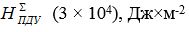 
1
2
180 < l ≤ 302,5
25
302,5 < l ≤ 315
0,8 × 100,2(ламбда – 295)
305
80
307,5
250
310
8 × 102
312,5
2,5 × 103
315
8 × 103
315 < l ≤ 380
8 × 103
Длительность облучения t, с
Поправочный коэффициент b
Предельный угол a пред, рад
1
2
3
t ≤ 10-9
103 × a2 + 1
10-2
10-9 < t ≤ 10-7
2,8 × 103 × a2 + 1
6,0 × 10-3
10-7 < t ≤ 10-5
8,2 × 103 × a2 + 1
3,5 × 10-3
10-5 < t ≤ 10-4
2,5 × 104 × a2 + 1
2,0 × 10-3
10-4 < t ≤ 10-2
8,2 × 103 × a2 + 1
3,5 × 10-3
10-2 < t ≤ 1
2,8 × 103 × a2 + 1
6,0 × 10-3
t > 1
103 × a2 + 1
10-2